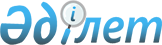 Целиноград ауданы бойынша сайлау учаскелерін құру туралыАқмола облысы Целиноград ауданы әкімінің 2021 жылғы 18 маусымдағы № 5 шешімі. Қазақстан Республикасының Әділет министрлігінде 2021 жылғы 7 шілдеде № 23297 болып тіркелді.
      "Қазақстан Республикасындағы сайлау туралы" Қазақстан Республикасы Конституциялық Заңының 23-бабы 1-тармағына, "Қазақстан Республикасындағы жергілікті мемлекеттік басқару және өзін-өзі басқару туралы" Қазақстан Республикасы Заңының 33-бабы 2-тармағына, "Құқықтық актілер туралы" Қазақстан Республикасының Заңының 27-бабына сәйкес, ШЕШТІМ:
      1. Осы шешімнің қосымшасына сәйкес Целиноград ауданы бойынша сайлау учаскелері құрылсын.
      2. Целиноград ауданы әкімінің "Целиноград ауданы бойынша сайлау учаскелерін құру туралы" 2020 жылғы 11 маусымдағы № 3 (Нормативтік құқықтық актілерді мемлекеттік тіркеу тізілімінде № 7892 болып тіркелген) шешімінің күші жойылды деп танылсын.
      3. Осы шешімнің орындалуын бақылау Целиноград ауданы әкімі аппаратының басшысы С.Б. Оспановқа жүктелсін.
      4. Осы шешім оның алғашқы ресми жарияланған күнінен кейін күнтізбелік он күн өткен соң қолданысқа енгізіледі.
      "КЕЛІСІЛДІ" Целиноград ауданы бойынша сайлау учаскелері
      Ескерту. Қосымшаға өзгерістер енгізілді - Ақмола облысы Целиноград ауданы әкімінің 02.12.2021 № 9 (оның алғашқы ресми жарияланған күнінен кейін күнтізбелік он күн өткен соң қолданысқа енгізіледі) шешімімен; орыс тілінде өзгеріс енгізілді, қазақ тіліндегі мәтіні өзгермейді - Ақмола облысы Целиноград ауданы әкімінің 25.07.2022 № 5 (оның алғашқы ресми жарияланған күнінен кейін күнтізбелік он күн өткен соң қолданысқа енгізіледі) шешімімен; өзгерістер енгізілді - Ақмола облысы Целиноград ауданы әкімінің 29.12.2022 № 6 (оның алғашқы ресми жарияланған күнінен кейін күнтізбелік он күн өткен соң қолданысқа енгізіледі); 20.03.2024 № 1 (оның алғашқы ресми жарияланған күнінен кейін күнтізбелік он күн өткен соң қолданысқа енгізіледі) шешімдерімен.
					© 2012. Қазақстан Республикасы Әділет министрлігінің «Қазақстан Республикасының Заңнама және құқықтық ақпарат институты» ШЖҚ РМК
				
      Целиноград ауданының әкімі

Б.Оспанбеков

      Целиноград аудандықаумақтық сайлаукомиссиясы
Целиноград ауданының әкімі
2021 жылғы 18 маусымдағы
№ 5 шешіміне
қосымша
1.
№ 639 сайлау учаскесі
Орналасқан жері: Ақмола облысы, Целиноград ауданы, Ақмол ауылы, Гагарин көшесі, 12, "Аудандық мәдениет үйі" мемлекеттік коммуналдық қазыналық кәсіпорынның ғимараты.
Шекаралары: Черемушки көшесі – 1, 2, 3, 4, 5, 6, 7 А, 9, 10, 11, 12, 13, 14, 21; Қосқопа көшесі – 1, 2, 3, 4, 5, 6, 7, 8, 9, 10, 11, 12, 13, 14, 15, 16, 17, 18, 19, 20, 21, 22, 23, 24, 25, 26, 28, 29; Жаңа жол көшесі – 1, 2, 3, 4, 5, 6, 7, 8, 9, 10, 11, 12, 13, 14, 15, 16, 17, 18, 19, 20, 22, 24, 27, 28, 29, 31, 32, 33, 35.
2.
№ 640 сайлау учаскесі
Орналасқан жері: Ақмола облысы, Целиноград ауданы, Ақмол ауылы, Гагарин көшесі, 1, "Ақмола облысы білім басқармасының Целиноград ауданы бойынша білім бөлімі Ақмол ауылының жалпы орта білім беретін мектебі" коммуналдық мемлекеттік мекемесінің ғимараты.
Шекаралары: Гагарин көшесі – 1, 3, 4, 5, 6, 7, 8, 9, 10, 11, 13, 15; Шайкен Исенов көшесі – 1, 2, 3, 4, 5, 6, 7, 8, 9, 10, 11, 12, 13, 14, 15, 16, 17, 18, 19, 20, 21, 22, 23, 24, 25, 26, 27, 28, 29, 30, 31, 32, 33, 34, 35, 36, 37, 38, 40, 41, 42, 43, 44, 45, 46, 47, 48, 49, 50, 51, 52, 53, 54, 55, 56, 57, 58, 59, 60, 61, 62, 63, 64, 65, 66, 67, 68, 69, 70, 71, 72, 74, 76, 78, 82, 84, 86, 87; Иван Шарф көшесі – 1, 2, 3, 4, 5, 6, 7, 8, 9, 10, 11, 12, 13, 14, 15, 16, 17, 18, 24; ИПС көшесі – 1, 3, 4, 5, 6; Элеваторная көшесі – 1, 2, 3, 4, 5, 6, 7, 9, 10, 14, 18; Линейная көшесі – 1, 2, 3, 4.
3.
№ 641 сайлау учаскесі
Орналасқан жері: Ақмола облысы, Целиноград ауданы, Өтеміс ауылы, Өтеміс көшесі, 26, "Ақмола облысы білім басқармасының Целиноград ауданы бойынша білім бөлімі Өтеміс ауылының жалпы орта білім беретін мектебі" коммуналдық мемлекеттік мекемесінің ғимараты.
Шекаралары: Өтеміс ауылы.
4.
№ 642 сайлау учаскесі
Орналасқан жері: Ақмола облысы, Целиноград ауданы, Нұресіл ауылы, Қажымұқан көшесі, 2 А, ауылдық клубтың ғимараты.
Шекаралары: Нұресіл ауылы.
5.
№ 643 сайлау учаскесі
Орналасқан жері: Ақмола облысы, Целиноград ауданы, Раздольное ауылы, Алтынсарин көшесі, 27, "Ақмола облысы білім басқармасының Целиноград ауданы бойынша білім бөлімі Раздольное ауылының бастауыш мектебі" коммуналдық мемлекеттік мекемесінің ғимараты.
Шекаралары: Раздольное ауылы.
6.
№ 644 сайлау учаскесі
Орналасқан жері: Ақмола облысы, Целиноград ауданы, Жаңа Жайнақ ауылы, Теректі көшесі, 20, "Ақмола облысы білім басқармасының Целиноград ауданы бойынша білім бөлімі Жаңа Жайнақ ауылының жалпы орта білім беретін мектебі" коммуналдық мемлекеттік мекемесінің ғимараты.
Шекаралары: Жаңа Жайнақ ауылы.
7.
№ 645 сайлау учаскесі
Орналасқан жері: Ақмола облысы, Целиноград ауданы, Қабанбай батыр ауылы, Бірлік көшесі, 1А, ауылдық клубтың ғимараты.
Шекаралары Бытығай көшесі – 1, 2, 2А, 3, 4, 5, 6, 6А, 7, 8, 8А, 9, 10, 10А, 11, 12, 13, 14, 15, 16, 17, 18, 20, 22, 24, 26; Бірінші көшесі – 1, 2, 3, 4, 5, 6, 7, 8, 9, 10, 12, 13, 14, 15, 16, 17, 18, 19, 20, 21, 22, 23, 24, 25, 26, 27, 28, 29, 30, 32, 34; Екінші көшесі – 1, 2, 3, 4, 5, 6, 7, 8, 9, 10, 11, 12, 13, 14, 15, 16, 17, 18, 19, 20, 21, 22, 23, 24, 25, 26, 27, 28, 29, 30, 31, 33; Үшінші көшесі – 1, 2, 3, 4, 5, 6, 7, 8, 9, 10, 11, 12, 13, 14, 15, 16, 17, 18, 19, 20, 21, 22, 23, 24, 25, 26, 27; Төртінші көшесі – 1, 2, 3, 4, 5, 6, 7, 8, 9, 10, 11, 12, 13, 14, 15, 16, 17, 18, 19, 20, 21, 22, 23, 24, 25; Жастар көшесі – 1, 2/1, 2/2, 3, 4/1, 4/2, 5, 6, 7, 8, 9/1, 9/2, 10, 11, 12, 13, 14, 15, 16/1, 16/2, 17/1, 17/2, 18/1, 18/2, 19, 20, 21, 22, 23, 24, 25, 26, 27, 29, 31, 33, 35, 37, 39, 41, 43, 45, 47, 49, 51, 53, 55, 57, 59, 61; Жастар шағын ауданы – 1, 2, 3, 4, 5, 6, 7, 8, 9, 10, 11, 12, 13, 14, 15, 16, 17, 18, 19, 20, 21, 22, 23, 24, 25, 26, 27, 28, 29, 30, 31, 32, 33, 34, 35; Жамбыл көшесі – 1/1, 1/2, 2/1, 2/2, 2/3, 2/4, 3/1, 3/2, 3/3, 4/1, 4/2, 4/3, 4/4, 4/5, 4/6, 4/7, 4/8, 4/9, 4/10, 4/11, 4/12, 5/1, 5/2, 6/1, 6/2, 6/3, 6/4, 7, 8/1, 8/2, 9/1, 9/2, 10/1, 10/2, 10А/1, 10А/2, 11, 12/1, 12/2, 12/3, 13, 14/1, 14/2, 15, 16/1, 16/2, 17, 18/1, 18/2, 18/3, 18/4, 19, 20/1, 20/2, 20/3, 21, 22/1, 22/2, 23, 24/1, 24/2, 26/1, 26/2, 28, 30, 32, 34, 36/1, 36/2, 29, 31, 33, 35, 37, 39/1, 39/2; Энергетиктер көшесі – 1/1, 1/2, 2/1, 2/2, 3/1, 3/2, 4/1, 4/2, 5/1, 5/2, 6, 7/1, 7/2, 8, 9, 10, 11, 12, 13, 14, 15, 16, 17, 18, 19, 22, 23, 24, 25; Тәуелсіздік көшесі – 1, 2, 3, 4, 5, 6, 7, 8, 9, 10, 12/1, 12/2, 14, 16, 18, 20, 22/1, 22/2, 24, 26, 28, 30, 32, 34; Жағалау көшесі – 2, 3, 4, 5, 6, 7/1, 7/2, 8, 9, 10, 11, 12, 13, 14; Майбалық көшесі – 1, 1А, 2, 3, 3А, 4, 5, 5А, 6, 7, 8, 9, 10/1, 10/2, 11, 12/1, 12/2, 13, 14, 15/1, 15/2, 16, 17, 18, 19/1, 19/2, 20, 21, 22/1, 22/2, 23, 24/1, 24/2, 26/1, 26/2; Борлыкөл көшесі – 1, 2, 2А, 3, 4, 5, 6/1, 6/2, 7/1, 7/2, 8/1, 8/2, 9/1, 9/2, 10/1, 10/2, 11/1, 11/2, 12/1, 12/2, 13/1, 13/2, 14/1, 14/2, 15/1, 15/2, 16/1, 16/2, 17/1, 17/2, 18/1, 18/2, 19/1, 19/2, 20/1, 20/2, 21/1, 21/2, 22/1, 22/2, 23/1, 23/2, 24/1, 24/2, 25/1, 25/2, 27/1, 27/2, 29/1, 29/2, 31/1, 31/2, 33/1, 33/2, 35/1, 35/2, 37/1, 37/2, 39/1, 39/2, 41/1, 41/2, 43, 45; Үш тас көшесі – 1/1, 1/2, 2/1, 2/2, 2/3, 2/4, 3/1, 3/2, 4/1, 4/2, 4/3, 5/1, 5/2, 6/1, 6/2, 6/3, 7/1, 7/2, 8/1, 8/2, 9/1, 9/2, 10/1, 10/2, 11/1, 11/2, 12/1, 12/2, 13/1, 13/2, 14/1, 14/2, 15/1, 15/2 16/1, 16/2, 17/1, 17/2, 18/1, 18/2, 19, 20, 21, 22, 23, 24/1, 24/2, 24/3, 24/4; Ынтымақ көшесі – 1/1, 1/2, 1/3, 1/4, 1/5, 1/6, 1/7, 1/8, 1/9, 1/10, 1/11, 1/12, 1/13, 1/14, 1/15, 1/16, 2/1, 2/2, 2/3, 2/4, 2/5, 2/6, 2/7, 2/8, 2/9, 2/10, 2/11, 2/12, 2/13, 2/14, 2/15, 2/16, 3/1, 3/2, 3/3, 3/4, 3/5, 3/6, 3/7, 3/8, 4/1, 4/2, 4/2, 4/4, 5/1, 5/2, 5/4, 5/5, 5/6, 5/7, 5/8, 5/9, 5/10, 5/11, 5/13, 5/14, 5/15, 5/16, 6/1, 6/2, 6/3, 6/4, 6/5, 6/6, 6/7, 6/9, 6/10, 6/11, 6/12, 7/1, 7/2, 8/1, 8/2, 9/1, 9/2, 10/1, 10/2, 11/1, 11/2, 12, 13, 14.
8.
№ 646 сайлау учаскесі
Орналасқан жері: Ақмола облысы, Целиноград ауданы, Қызылжар ауылы, Бейбітшілік көшесі, 21, "Ақмола облысы білім басқармасының Целиноград ауданы бойынша білім бөлімі Қызылжар ауылының жалпы орта білім беретін мектебі" коммуналдық мемлекеттік мекемесінің ғимараты.
Шекаралары: Қызылжар ауылы.
9.
№ 647 сайлау учаскесі
Орналасқан жері: Ақмола облысы, Целиноград ауданы, Сарыадыр ауылы, Орталық көшесі, 10, "Нұра" жауапкершілігі шектеулі серіктестігінің ғимараты.
Шекаралары: Сарыадыр ауылы.
10.
№ 648 сайлау учаскесі
Орналасқан жері: Ақмола облысы, Целиноград ауданы, Нұра ауылы, Орталық көшесі, 14, "Нұра" жауапкершілігі шектеулі серіктестігінің ғимараты.
Шекаралары: Нұра ауылы.
11.
№ 649 сайлау учаскесі
Орналасқан жері: Ақмола облысы, Целиноград ауданы, Қараөткел ауылы, Кенесары хан көшесі, 2 Д, "Ақмола облысы білім басқармасының Целиноград ауданы бойынша білім бөлімі Қараөткел ауылының № 2 жалпы орта білім беретін мектебі" коммуналдық мемлекеттік мекемесінің ғимараты.
Шекаралары: Наурызбай батыр көшесі – 1, 2, 3, 4, 5, 6, 7, 8, 9, 10, 11, 12, 13, 14, 15, 16, 17, 18, 19, 20, 21, 22, 23, 24; Қарасай батыр көшесі – 1, 2, 3, 4, 5, 6, 7, 8, 9, 10, 11, 12, 13, 14, 15, 16, 17, 18, 19, 20, 21, 22, 23, 24, 25, 26; Әмір Темір көшесі – 1, 2, 3, 4, 5, 6, 7, 8, 9, 10, 11, 12, 13, 14, 15, 16, 17, 18, 19, 20, 21, 22, 23, 24, 25, 26, 27, 28; Қозыкөш көшесі – 1, 2, 3, 4, 5, 6, 7, 8, 9, 10, 11, 12, 13, 14, 15, 16, 17, 18, 19, 20, 21, 22, 23; Бұзықты көшесі – 1, 2, 3, 4, 5, 6, 7, 8, 9, 10, 11, 12, 13, 14, 15, 16, 17, 18, 19, 20, 21, 22, 23, 24, 25, 26, 27, 28, 29, 30, 31; Лев Гумилев көшесі – 1, 2, 3, 4, 5, 6, 7, 8, 9, 10, 11, 12, 13, 14, 15, 16, 17, 18, 19, 20, 21, 22, 23, 24, 25, 26, 27, 28, 29, 30, 31, 32; Бөгенбай батыр көшесі – 1, 2, 3, 4, 5, 6, 7, 8, 9, 10, 11, 12, 13, 14, 15, 16, 17, 18, 19, 20, 21, 22, 23, 24, 25, 26, 27, 28, 29, 30, 31, 32, 33, 34, 35, 36, 37, 38; Әлихан Бөкейханов көшесі – 1, 2, 3, 4, 5, 6, 7, 8, 9, 10, 11, 12, 13, 14, 15, 16, 17, 18, 19, 20, 21, 22, 23, 24, 25, 26, 27, 28, 29, 30, 31, 32, 33, 34, 35, 36, 37, 38, 39, 40, 41, 42, 43, 44, 45, 46; Талдыкөл көшесі – 1, 2, 3, 4, 5, 6, 7, 8, 9, 10, 11, 12, 13, 14, 15, 16, 17, 18, 19, 20, 21, 22, 23, 24, 25, 26, 27, 28, 29, 30, 31, 32, 33, 34, 35, 36; Жеңіс көшесі – 1, 2, 3, 4, 5, 6, 7, 8, 9, 10, 11, 12, 13, 14, 15, 16, 17, 18, 19, 20, 21, 22, 23, 24, 25, 26, 27, 28, 29, 30, 31, 32, 33, 34, 35, 36; Ахмет Байтұрсынов көшесі – 1, 2, 3, 4, 5, 6, 7, 8, 9, 10, 11, 12, 13, 14, 15, 16, 17, 18, 19, 20, 21, 22, 23, 24; Шоқан Уалиханов көшесі – 1, 2, 3, 4, 5, 6, 7, 8, 9, 10, 11, 12, 13, 14, 15, 16, 17, 18, 19, 20, 21, 22, 23, 24, 25, 26, 27, 28, 29, 30, 31, 32, 33, 34, 35, 36, 37, 38, 39, 40, 41, 42, 43, 44, 45, 46, 47, 48, 49, 50, 51, 52, 53, 54, 55, 56; Тұрар Рысқұлов көшесі – 1, 2, 3, 4, 5, 6, 7, 8, 9, 10, 11, 12, 13, 14, 15, 16, 17, 18, 19, 20, 21, 22, 23, 24, 25, 26, 27, 28, 29, 30, 31, 32, 33, 34, 35, 36, 37, 38, 39, 40, 41, 42, 43, 44, 45, 46, 47, 48, 49, 50, 51, 52, 53, 54, 55, 56; Ғабит Мүсірепов көшесі – 1, 2, 3, 4, 5, 6, 7, 8, 9, 10, 11, 12, 13, 14, 15, 16, 17, 18, 19, 20, 21, 22, 23, 24, 25, 26, 27, 28, 29, 30, 31, 32, 33, 34, 35, 36, 37, 38, 39, 40, 41, 42, 43, 44, 45, 46, 47, 48, 49, 50, 51, 52, 53; Жамбыл Жабаев көшесі – 1, 2, 3, 4, 5, 6, 7, 8, 9, 10, 11, 12, 13, 14, 15, 16, 17, 18, 19, 20, 21, 22, 23, 24, 25, 26, 27, 28, 29, 30, 31, 32, 33, 34, 35, 36, 37, 38, 39, 40, 41, 42, 43, 44, 45, 46, 47, 48, 49, 50, 51, 52, 53, 54, 55, 56, 67, 58, 59, 60, 61, 62, 63, 64, 65, 66; Шәмші Қалдаяқов көшесі – 1, 2, 3, 4, 5, 6, 7, 8, 9, 10, 11, 12, 13, 14, 15, 16, 17, 18, 19, 20, 21, 22, 23, 24, 25, 26, 27, 28, 29, 30, 31, 32, 33, 34, 35, 36, 37, 38, 39, 40, 41, 42, 43, 44, 45, 46, 47, 48, 49, 50, 51, 52, 53, 54, 55, 56, 57, 58, 59, 60, 61, 62, 63; Домалақ ана көшесі – 1, 2, 3, 4, 5, 6; Амангелді Иманов көшесі – 1, 2, 3, 4, 5, 6, 7, 8, 9, 10, 11, 12, 13, 14, 15, 16, 17, 18, 19, 20, 21, 22, 23, 24, 25, 26, 27, 28, 29, 30, 31, 32, 33, 34, 35, 36, 37, 38, 39, 40, 41, 42, 43, 44, 45, 46, 47, 48, 49, 50, 51, 52, 53, 54, 55, 56, 57, 58, 59, 60, 61, 62; Сарыарқа көшесі – 1, 2, 3, 4, 5, 6, 7, 8, 9, 10, 11, 12, 13, 14, 15, 16, 17, 18, 19, 20, 21, 22, 23, 24, 25, 26, 27, 28, 29, 30, 31, 32, 33, 34, 35, 36, 37, 38, 39, 40, 41, 42, 43, 44, 45, 46, 47, 48, 49, 50, 51, 52, 53, 54, 55, 56, 57, 58; Ілияс Жансүгіров көшесі – 1, 2, 3, 4, 5, 6, 7, 8, 9, 10, 11, 12, 13, 14, 15, 16, 17, 18, 19, 20, 21, 22, 23, 24, 25, 26, 27, 28, 29, 30, 31, 32, 33, 34, 35, 36, 37, 38, 39, 40, 41, 42, 43, 44, 45, 46, 47, 48, 49, 50, 51, 52, 53, 54, 55, 56, 57, 58, 59, 60, 61, 62, 63, 64, 65, 66, 67, 68, 69, 70, 71, 72, 73, 74, 75, 76, 77, 78, 79, 80, 81; Кемаль Акишев көшесі – 1, 2, 3, 4, 5, 6, 7, 8, 9, 10, 11, 12, 13, 14, 15, 16, 17, 18, 19, 20, 21, 22, 23, 24, 25, 26, 27, 28, 29, 30, 31, 32, 33, 34, 35, 36, 37, 38, 39, 40, 41, 42, 43, 44, 45, 46, 47, 48, 49, 50, 51, 52, 53, 54, 55, 56, 57, 58, 59, 60, 61, 62, 63, 64, 65, 66, 67, 68, 69, 70, 71, 72, 73, 74, 75, 76, 77, 78, 79, 80; Мұстафа Шоқай көшесі – 1, 2, 3, 4, 5, 6, 7, 8, 9, 10, 11, 12, 13, 14, 15, 16, 17, 18, 19, 20, 21, 22, 23, 24, 25, 26, 27, 28, 29, 30, 31, 32, 33, 34, 35, 36, 37, 38, 39, 40, 41, 42, 43, 44, 45, 46, 47, 48, 49, 50, 51, 52, 53, 54, 55, 56, 57, 58, 59, 60, 61, 62, 63, 64, 65, 66, 67, 68, 69, 70, 71, 72, 73, 74, 75, 76, 77, 78, 79, 80; Бұқар жырау көшесі – 1, 2, 3, 4, 5, 6, 7, 8, 9, 10, 11, 12, 13, 14, 15, 16, 17, 18, 19, 20, 21, 22, 23, 24, 25, 26, 27, 28, 29, 30, 31, 32, 33, 34, 35, 36, 37, 38, 39, 40, 41, 42, 43, 44, 45, 46, 47, 48, 49, 50, 51, 52, 53, 54, 55, 56, 57, 58, 59, 60, 61, 62, 63, 64, 65, 66, 67, 68, 69, 70, 71, 72; Кенесары хан көшесі – 1, 2, 3, 4, 5, 6, 7, 8, 9, 10, 11, 12, 13, 14, 15, 16, 17, 18, 19, 20, 21, 22, 23, 24, 25, 26, 27, 28, 29, 30, 31, 32, 33, 34, 35, 36, 37, 38, 39, 40, 41, 42, 43, 44, 45, 46, 47, 48, 49, 50, 51, 52; Қабанбай батыр көшесі – 1, 2, 3, 4, 5, 6, 7, 8, 9, 10, 11, 12, 13, 14, 15, 16, 17, 18; Бошан көшесі – 1, 2, 3, 4, 5, 6, 7, 8, 9, 10, 11, 12, 13, 14, 15, 16, 17, 18, 19, 20, 21, 22, 23, 24, 25, 26, 27, 28, 29, 30, 31, 32, 33, 34, 35, 36, 37, 38; Ыбырай Алтынсарин көшесі – 1, 2, 3, 4, 5, 6, 7, 8, 9, 10, 11, 12, 13, 14; Мәлік Ғабдулин көшесі – 1, 2, 3, 4, 5, 6, 7, 8, 9, 10, 11, 12, 13, 14, 15, 16; Сәбит Мұқанов көшесі – 1, 2, 3, 4, 5, 6, 7, 8, 9, 10, 11, 12, 13, 14, 15, 16; Мұхтар Әуезов көшесі – 1, 2, 3, 4, 5, 6, 7, 8, 9, 10, 11, 12, 13, 14, 15, 16, 17, 18, 19; Сәкен Сейфуллин көшесі – 1, 2, 3, 4, 5, 6, 7, 8, 9, 10, 11, 12, 13, 14, 15, 16, 17, 18, 19, 20, 21, 22, 23, 24, 25, 26, 27, 28; Әйтеке би көшесі – 1, 2, 3, 4, 5, 6, 7, 8, 9, 10, 11, 12, 13, 14, 15, 16, 17, 18, 19, 20, 21, 22, 23, 24, 25, 26, 27, 28, 29, 30; Төле би көшесі – 1, 2, 3, 4, 5, 6, 7, 8, 9, 10, 11, 12, 13, 14, 15, 16, 17, 18, 19, 20, 21; Қазыбек би көшесі – 1, 2, 3, 4, 5, 6, 7, 8, 9, 10, 11, 12, 13, 14, 15, 16, 17, 18, 19, 20, 21, 22, 23, 24, 25, 26, 27, 28, 29, 30, 31, 32, 33, 34, 35, 36, 37, 38, 39, 40, 41, 42, 43, 44, 45, 46; Абылай хан көшесі – 1, 2, 3, 4, 5, 6, 7, 8, 9, 10, 11, 12, 13, 14, 15, 16, 17, 18, 19, 20, 21, 22; Мағжан Жұмабаев көшесі – 1, 2, 3, 4, 5, 6, 7, 8, 9, 10, 11, 12, 13, 14, 15, 16, 17, 18, 19, 20, 21, 22, 23, 24, 25, 26, 27, 28, 29, 30, 31, 32, 33, 34, 35, 36, 37, 38, 39, 40, 41, 42, 43, 44, 45, 46, 47, 48, 49, 50, 51, 52, 53, 54, 55, 56, 57, 58; Әлия Молдағұлова көшесі – 1, 2, 3, 4, 5, 6, 7, 8, 9, 10, 11, 12, 13, 14, 15, 16, 17, 18, 19, 20, 21, 22, 23, 24, 25, 26, 27, 28; Қажымұқан Мұңайтпасов көшесі – 1, 2, 3, 4, 5, 6, 7, 8, 9, 10, 11, 12, 13, 14, 15, 16, 17, 18, 19, 20, 21, 22, 23, 24, 25; Абай Құнанбаев көшесі – 1, 2, 3, 4, 5, 6, 7, 8, 9, 10, 11, 12, 13, 14, 15, 16, 17, 18, 19, 20, 21, 22, 23, 24, 25, 26, 27, 28, 29, 30, 31, 32, 33, 34, 35, 36.
12.
№ 650 сайлау учаскесі
Орналасқан жері: Ақмола облысы, Целиноград ауданы, Қараөткел ауылы, Пятилетка көшесі, 9 Б, "Ақмола облысы білім басқармасының Целиноград ауданы бойынша білім бөлімі Қараөткел ауылының № 1 жалпы орта білім беретін мектебі" коммуналдық мемлекеттік мекемесінің ғимараты.
Шекаралары: Есіл көшесі – 1, 2, 3, 4, 5, 6, 7, 8, 9, 10, 11, 12, 13, 14, 15, 16, 17, 18, 19, 20, 21, 22, 23, 24, 25, 26; Астана көшесі – 1, 2, 3, 4, 5, 6, 7, 8, 9, 10, 11, 12, 13, 14, 15, 16, 17, 18, 19, 20, 21, 22, 23, 24, 25; Ертіс көшесі – 1, 2, 3, 4, 5, 6, 7, 8, 9, 10, 11, 12, 13, 14, 15, 16, 17, 18, 19, 20, 21, 22, 23, 24, 25, 26; Дінмұхаммед Қонаев көшесі – 1, 2, 3, 4, 5, 6, 7, 8, 9, 10, 11, 12, 13, 14, 15, 16, 17, 18, 19, 20, 21, 22, 23, 24, 25, 26; Шәкен Айманов көшесі – 1, 2, 3, 4, 5, 6, 7, 8, 9, 10, 11, 12, 13, 14, 15, 16; Сұлтанмахмұт Торайғыров көшесі – 1, 2, 3, 4, 5, 6, 7, 8, 9, 10, 11, 12, 13, 14, 15, 16, 17, 18, 19, 20, 21, 22, 23, 24, 25, 26, 27, 28, 29; Жүсіпбек Аймауытов көшесі – 1, 2, 3, 4, 5, 6, 7, 8, 9, 10, 11, 12, 13, 14, 15, 16, 17, 18, 19, 20, 21, 22, 23, 24, 25; Шәкәрім Құдайбердиев көшесі – 1, 2, 3, 4, 5, 6, 7, 8, 9, 10, 11, 12, 13, 14, 15, 16, 17, 18, 19, 20, 21, 22, 23, 24; Ілияс Есенберлин көшесі – 1, 2, 3, 4, 5, 6, 7, 8, 9, 10, 11, 12, 13, 14, 15, 16, 17, 18, 19, 20, 21, 22, 23, 24, 25, 26; Қызылжар көшесі – 1, 2, 3, 4, 5, 6, 7, 8, 9, 10, 11, 12, 13, 14, 15, 16, 17, 18, 19, 20, 21, 22; Әбу Насыр Әл-Фараби көшесі – 1, 2, 3, 4, 5, 6, 7, 8, 9, 10, 11, 12, 13, 14, 15, 16, 17, 18, 19, 20, 21, 22, 23, 24, 25, 26; Бейімбет Майлин көшесі – 1, 2, 3, 4, 5, 6, 7, 8, 9, 10, 11, 12, 13, 14, 15, 16, 17, 18, 19, 20, 21, 22, 23, 24, 25, 26, 27, 28, 29, 30, 31; Еңбекші көшесі – 1, 2, 3, 4, 5, 6, 7, 8, 9, 10, 11, 12, 13, 14, 15, 16, 17, 18, 19, 20, 21, 22, 23, 24, 25, 26, 27, 28, 29, 30, 31, 32, 33, 34, 35, 36, 37, 38, 39; Кәукен Кенжетайұлы көшесі – 1, 2, 3, 4, 5, 6, 7, 8, 9, 10, 11, 12, 13, 14, 15, 16, 17, 18, 19, 20, 21, 22, 23, 24, 25, 26, 27, 28, 29, 30, 31, 32, 33, 34, 35, 36, 37, 38, 39, 40, 41; Дружба көшесі – 1, 2, 3, 4, 5, 6, 7, 8, 9, 10, 11, 12, 13, 14, 15, 16, 17, 18, 19, 20, 21, 22, 23, 24, 25, 26, 27, 28, 29, 30, 31, 32, 33, 34, 35, 36, 37, 38, 39, 40, 41, 42, 43, 44, 45; Баубек Бұлқышев көшесі – 1, 2, 3, 4, 5, 6, 7, 8, 9, 10, 11, 12, 13, 14, 15, 16, 17, 18, 19, 20, 21, 22, 23, 24, 25, 26, 27, 28, 29, 30, 31, 32, 33, 34, 35, 36, 37, 38; Хамит Ерғалиев көшесі – 1, 2, 3, 4, 5, 6, 7, 8, 9, 10, 11, 12, 13, 14, 15, 16, 17, 18, 19, 20, 21, 22, 23, 24, 25, 26, 27; Строительная көшесі – 1, 2, 3, 4, 5, 6, 7, 8, 9, 10, 11, 12, 13, 14, 15, 16, 17, 18, 19, 20, 21, 22, 23; Евгений Брусиловский көшесі – 1, 2, 3, 4, 5, 6, 7, 8, 9, 10, 11, 12, 13, 14, 15, 16, 17, 18, 19, 20, 21, 22, 23, 24, 25, 26, 27, 28; Степная көшесі – 1, 2, 3, 4, 5, 6, 7, 8, 9, 10, 11, 12, 13, 14, 15, 16, 17, 18, 19, 20, 21, 22, 23, 24, 25, 26, 27, 28, 29, 30, 31, 32, 33, 34, 35, 36, 37, 38; Бәйтерек көшесі – 1, 2, 3, 4, 5, 6, 8, 9, 10, 11, 12, 13, 14, 15, 16, 17, 18, 19, 20, 21, 22, 23, 24, 25, 26, 27, 28, 29; Нұра көшесі – 1, 2, 3, 4, 5, 6, 7, 8, 9, 10, 11, 12, 13, 14, 15, 16, 17, 18, 19, 20, 21, 22, 23, 24, 25, 26, 27, 28, 29, 30, 31, 32, 33, 34, 35, 36, 37, 38, 39, 40, 41, 42, 43, 44, 45, 46, 47, 48, 49, 50; Қайым Мұхамедханов көшесі – 1, 2, 3, 4, 5, 6, 7, 8, 9, 10, 11, 12, 13, 14, 15, 16, 17, 18, 19, 20, 21, 22, 23, 24, 25, 26, 27, 28, 29, 30, 31, 32, 33, 34, 35, 36, 37, 38, 39, 40, 41, 42, 43, 44, 45, 46, 47, 48, 49, 50, 51, 52, 53, 54, 55, 56, 57, 58, 59, 60, 61, 62, 63, 64, 65, 66, 67, 68, 69, 70, 71, 72, 73, 74, 75, 76, 77, 78, 79, 80, 81, 82.
13.
№ 651 сайлау учаскесі
Орналасқан жері: Ақмола облысы, Целиноград ауданы, Қаражар ауылы, учетный квартал 070, құрылыс 1, "Ақмола облысы білім басқармасының Целиноград ауданы бойынша білім бөлімі Қаражар ауылының жалпы орта білім беретін мектебі" коммуналдық мемлекеттік мекемесінің ғимараты.
Шекаралары: Қаражар ауылы.
14.
№ 652 сайлау учаскесі
Орналасқан жері: Ақмола облысы, Целиноград ауданы, Жаңажол ауылы, Қуанышбаев көшесі, 15, "Ақмола облысы білім басқармасының Целиноград ауданы бойынша білім бөлімі Жаңажол ауылының негізгі орта мектебі" коммуналдық мемлекеттік мекемесінің ғимараты.
Шекаралары: Жаңажол ауылы.
15.
№ 653 сайлау учаскесі
Орналасқан жері: Ақмола облысы, Целиноград ауданы, Қоянды ауылы, Әл– Фараби көшесі, 1, "Ақмола облысы білім басқармасының Целиноград ауданы бойынша білім бөлімі Қоянды ауылының № 1 жалпы орта білім беретін мектебі" коммуналдық мемлекеттік мекемесінің ғимараты.
Шекаралары: Мұхамедрақым Жүнісов көшесі – 001, 1, 10, 101, 1010, 103, 103/1, 105, 11, 12, 13, 14, 15, 159, 16, 160, 161, 17а, 17, 18, 19, 2/3, 2, 2/1, 2/2, 2/3, 2/4, 20, 21, 22, 23, 24, 25, 26, 27, 28, 28/1, 29, 3, 3/1,31, 32, 33, 34, 35, 36, 37, 38, 39/1, 39/2, 4/1, 40, 41, 43, 43а, 44, 44д, 45, 46/1, 46/2, 47, 49, 50, 51/1, 51/2, 53, 54, 55, 57/1, 61/3, 61/2, 63а, 63/1, 65, 65б, 65г, 69, 70, 71, 73, 73/1, 73а, 73а/1, 75, 77, 77/1, 77/2, 79/1, 80, 81/1, 81/2, 83а, 85, 87/1, 87/2, 88, 89, 90, 91, 92, 93, 94а, 95, 96, 97, 99; участок – 1; участок – 7; 113/1, 113/2, 115/1, 115/2, 117, 119, 119/1, 121, 123, 125, 127/1, 127/2, 129, 129/1, 131, 133, 135, 137а, 137, 139, 141, 143, 145, 147, 149, 151, 1553, 155,1 57, 50, 50а, 50б, 52/1, 52/2, 54, 56, 58, 64, 66, 68, 70, 72, 74, 74/1, 76, 78/1, 78, 80, 82, 84, 86, 88, 90, 92, 94, 96, 98, 98а, 98б, 98в, 100, 100а; Рахым Рамазанов көшесі – 55а, 16, 22, 33, 34/1, 39, 50, 51/1, 54а, 55б; участок – 37, участок – 52; участок – 54, 42, 10, 34/1, 52, 12, 12б, 13, 13а, 20, 28, 29, 40, 54а, 55а; участок – 16; участок – 43; участок – 54; участок – 11/1, 11/2, 12а, 13/1, 13/2, 14, 15/1, 15/2, 16, 18, 19/1, 19/2, 2/1, 20/2, 21/1, 21/2, 24,27, 27/1, 30, 30/1, 30/2, 31, 32/1, 32/2, 33, 34/1, 36/1, 36/2, 38/2, 4, 6, 8; Әлия Молдагулова көшесі – 1, 3, 4, 5, 6, 7, 8, 9, 10, 11, 13, 1516, 17, 18, 19, 20, 21, 22, 23, 24, 25, 26, 27, 28, 29, 30, 31, 32, 33, 34, 35, 36, 37, 38, 40, 41; Абай Кұнанбаев көшесі – 1, 1б, 14а, 33а, 33б, 33в, 33, 5, 5д, 6а, 6б, 3д, 10, 12, 13, 15, 16, 17, 19, 22, 23, 25, 28, 32/1, 32/2, 34, 35, 37, 39, 40, 41, 42, 43, 44, 45, 49, 55, 60, 70, 81; участок – 93; Қоянды көшесі – 1, 11, 12, 13, 14/1, 14/2, 15, 16, 17, 17/2, 18, 19, 20, 21, 22, 24, 25, 26, 27, 28, 29, 31, 32/1, 32/2, 33/1, 33/1, 33/2, 34, 35, 36, 37/1, 37, 38, 39, 4, 40, 41а, 41б, 41в, 41, 43, 45, 46, 47, 48, 49, 50, 50, 50/1, 53, 54/1, 54/2, 56, 57, 58, 59, 60, 61, 62, 63, 64, 65, 66, 67, 68а, 68, 69, 70, 71, 72, 73, 75, 76, 77, 78, 79, 80, 81, 82, 83, 84, 86, 85, 87, 87б, 88, 89а, 90, 93; участок – 2а; Мұстафа Шоқай көшесі – 1, 12, 13, 14, 15, 16, 17, 17/1,18, 19, 20, 21/1, 21/2, 22, 23, 24/1, 24/2, 25, 26, 27, 28, 29, 3/1, 3/2, 30, 31, 32, 33, 34, 35, 36а, 36, 39, 40, 40/1, 40/2, 41, 41/2, 42, 43, 43/1, 44, 46, 47, 48, 5б, 5, 51, 53, 54, 55, 56, 57, 57/2, 58, 59, 60/1, 60/2, 61, 62, 63, 64, 65, 66, 67, 68, 69, 70, 71, 72, 73, 74, 75, 76, 77, 78, 80, 81, 82, 83, 84/1, 84/2, 85, 86, 87а, 87б, 87в, 87, 88а, 88А, 89, 90, 91; участок – 11, 5, 5/1; Шапағат көшесі – 1, 10/1, 10/2, 11, 12, 13, 15, 16, 17, 18/1, 18/2, 19, 20, 22, 23, 24, 24/1, 25, 26, 27, 28, 29, 3/1, 31, 32, 33, 34, 35, 36, 37, 38, 4/2, 41, 42, 43/1, 43/2, 44, 44/1, 45/2, 46, 47, 50, 51, 52, 53, 55, 58, 59, 6а/2, 60, 62, 63, 64, 65/1, 65/2, 66, 68, 69, 6а/1, 70, 71, 72, 78, 79, 80, 80/1, 80/2, 84, 85, 88, 88/1, 89, 90, 91, 95; Мәншүк Маметова көшесі – 1, 12, 13, 14, 15, 16, 17, 18, 19а, 19, 2а, 2в, 2г, 2д, 2, 20а, 20, 21, 22, 23, 24, 25, 26, 29, 30, 30а, 31, 32, 33, 34, 35, 36, 37, 38, 4б, 4, 40, 42, 44, 45, 46, 47/1, 47/2, 48, 49, 5/2, 50, 51, 52, 53, 54, 56, 57/1, 57/2, 58, 59, 6б/1, 6б/2, 6, 61, 62, 63, 64, 65, 66, 67, 68, 69, 7, 70, 71, 72, 74, 75, 76, 77, 78, 79, 80, 81, 82, 82а, 84а, 84а/1, 84, 85, 86/1, 86/2, 87, 88, 89, 91, 90, 93/1, 95, 97а, 97; участок – 29; участок – 4; участок – 41; Кенесары көшесі – 1а, 1, 10, 11, 12, 13, 14, 15, 16, 16/2, 17, 20, 21, 22, 23, 24, 25, 27, 28, 29, 3, 30, 31, 32, 33, 34, 35, 36, 37, 38, 39, 40, 41, 42, 44, 44/1, 46, 47, 48, 49, 50, 51, 52, 54, 55, 55/2, 56, 57, 58/1, 58/2, 59, 60, 61, 62, 63, 65, 66, 67/1, 67/2, 68, 69, 70, 71, 72, 73, 74, 75, 76, 77, 78, 79, 80, 81, 82, 83, 84/1, 84/2, 84/3, 85, 86, 87, 87а, 88, 89, 90, 91, 92, 94а, 94б, 94; Қабанбай батыр көшесі – 1, 10, 10/2, 11, 12, 13, 15, 16, 17, 18, 19, 20, 21, 23, 24, 26/1, 26/2, 27, 28, 3д, 30, 31, 31а, 33, 34, 36, 35, 37, 38, 39, 40, 41, 42а, 42б, 43, 44, 45, 46, 47, 48, 49, 5/1, 5/2, 50/1, 50/2, 51, 52, 53, 55, 56, 57, 59, 60, 62/1, 62/2, 64, 68, 70, 74, 76, 78, 80/1, 80/2, 82, 9; участок – 4; участок – 1а, 1а/1, 10б, 13а, 14а/1, 14а/2, 14а/3, 14а/4, 14а, 14а, 15а/1, 15а/2, 15а/3, 15а, 15а, 1а, 2а/1, 2а/2, 26, 32, 8а/1, 8а/2, 8а, 9б, 9а, 11а, 11/а, 115, 12/а, 13/а, 154, 169, 4, 4а, 5/1а, 5/5,54/1а,6а; Жеңіс көшесі – 1, 11б, 13, 1, 1а/1, 1а/2, 3, 5, 6б, 7, 7/1, 7б, 9, 9а, 9а/2, 9б; Мәлік Габдуллин көшесі – участок – 3, 12, 14, 16, 17, 19, 1, 2/1, 24, 26, 30, 34, 35, 39, 40, 41, 43, 45, 5, 6, 8, 81, 97; участок – 126; участок – 13; участок – 17; участок – 85; Әл Фараби көшесі – 13, 19, 25, 236, 11, 1, 15, 23, 3; Ыбырай Алтынсарин көшесі – 14, 18, 19, 219, 24а, 24, 25, 26, 29, 31, 32, 33, 34, 37, 39, 42, 6; Қазақстан көшесі – 12, 16, 19, 20, 22, 25, 28, 28а, 33, 35, 38, 40, 4а, 5, 37; Тоқтар Аубакиров көшесі – 15, 5, 9; Тәуелсіздік көшесі – 10, 11, 12, 13, 14, 15, 17, 18а, 19, 20, 24а, 25, 27, 29, 33, 35, 4, 7, 8а, 8г; участок – 3; участок – 31; участок– 33; Болашақ көшесі – 1, 10, 11, 12, 13, 17, 18, 1а, 20, 21, 26, 27, 28а, 29, 30, 33, 36, 37, 3б, 4, 40, 42, 44, 44/1, 49, 50, 56, 68, 8б, 8в, участок – 13; участок – 20; участок – 3; участок – 35; участок – 5/1; участок – 5/2; Дінмұхамед Қонаев көшесі – 10, 12, 18, 2, 21, 21, 23, 24, 25, 28, 3, 32, 34, 38, 40, 44, 5/1, 5/2, 56, 6, 8, 9; участок – 11; участок – 41; Қаныш Сәтпаев көшесі – 10, 13, 14, 18, 2, 20, 21, 30, 31, 31, 32, 32а, 34б, 34, 34/1, 37а, 37б, 39, 40, 43, 47, 5, 6, 7, 9; участок – 209; участок – 33; Қажымұқан Мұнайтпасов көшесі – 1а, 1, 10, 11, 11а, 12, 13а, 13, 15а, 15, 16, 19, 23, 24, 25а, 25, 27, 30, 4, 5, 6, 7, 8, 9; участок – 65; участок – 90; участок – 1; Сағадат Нұрмағамбетов көшесі – 10, 11, 12, 13, 14, 15, 16, 17, 22, 25, 26, 28, 30, 31а, 32, 33, 34а, 38, 40, 42, 46, 48, 54, 6, 60, 7, 72, 8, 9; участок - 120; участок - 134; участок - 180; участок - 182; Шоқан Уалиханов көшесі – 1, 13, 23, 3, 37, 39, 45, 47а, 49, 51, 53, 54, 58, 60а, 61, 7,75, 75/1; участок – 148; участок – 152; участок – 181; 49а, 55а, 85; Бауыржан Момышұлы көшесі – 1, 10, 12/1, 12/2, 13, 17, 19, 20, 22, 23/1, 25, 27, 29, 30, 39, 4, 5, 6, 7, 8, 9; участок – 2; Амангелді Иманов көшесі – 10, 14, 16, 17, 19, 21, 24, 26, 27, 28, 30, 34, 6а, 6; участок – 11; участок – 19; участок – 40; Рақымжан Қошқарбаев көшесі – 10, 13, 16, 2, 9; участок – 12; Таңатар көшесі – 1, 2, 3, 4, 5, 7, 9,10; Еңбек көшесі – 1, 2, 4, 5, 8, 10, 12, 14, 16, 18, 20, 22, 24; Мереке көшесі – 1, 3, 5, 7, 9, 11, 13, 15, 17, 19, 21, 23, 24, 2, 4, 6, 8, 10, 12, 14, 16, 18, 20, 22, 24; Байқоңыр көшесі – 1, 3, 5, 7, 9, 11, 13, 15, 17, 19, 21, 23, 25, 27, 2, 4, 6, 8, 10, 12, 14, 16, 18, 20, 22, 24, 26, 28; Көкпар көшесі – 5, 7, 9, 11, 13, 15, 17, 19, 21, 8, 10, 12, 14, 16, 18, 20, 22; микрорайон 12 – участок – 113; участок – 115; участок – 117; участок – 119; участок – 109; участок – 33; участок – 31; микрорайон 3а – 1, 2, 3, 4, 5, 6, 7, 8, 9, 10, 11, 12, 13, 14, 15, 16, 17, 18, 19, 20, 21, 22, 23, 24, 25, 26, 27, 28, 29, 30, 31, 32, 33, 34, 35, 36, 37, 38, 39, 40, 41, 42, 43, 44, 45, 46, 47, 48, 49, 50, 51, 52, 53, 54, 55, 56, 57, 58, 59, 60, 61, 62, 63, 64, 65, 66, 67, 68, 69, 70, 71, 72, 73, 74, 75, 76, 77, 78, 79, 80, 82.
16.
№ 654 сайлау учаскесі
Орналасқан жері: Ақмола облысы, Целиноград ауданы, Шұбар ауылы, Тәуелсіздік көшесі, 19, "Ақмола облысы білім басқармасының Целиноград ауданы бойынша білім бөлімі Шұбар ауылының негізгі орта мектебі мектебі" коммуналдық мекемесінің ғимараты.
Шекаралары: Шұбар ауылы.
17.
№ 655 сайлау учаскесі
Орналасқан жері: Ақмола облысы, Целиноград ауданы, Аққайың ауылы, Мира көшесі, 26, "Шапағат" арнайы әлеуметтік қызметтер көрсету орталығы" коммуналдық мемлекеттік мекемесінің ғимараты.
Шекаралары: Аққайың ауылы.
18.
Алынып тасталды - Ақмола облысы Целиноград ауданы әкімінің 02.12.2021 № 9 (оның алғашқы ресми жарияланған күнінен кейін күнтізбелік он күн өткен соң қолданысқа енгізіледі) шешімімен.
19.
Алынып тасталды - Ақмола облысы Целиноград ауданы әкімінің 02.12.2021 № 9 (оның алғашқы ресми жарияланған күнінен кейін күнтізбелік он күн өткен соң қолданысқа енгізіледі) шешімімен.
20.
Алынып тасталды - Ақмола облысы Целиноград ауданы әкімінің 02.12.2021 № 9 (оның алғашқы ресми жарияланған күнінен кейін күнтізбелік он күн өткен соң қолданысқа енгізіледі) шешімімен.
21.
Алынып тасталды - Ақмола облысы Целиноград ауданы әкімінің 29.12.2022 № 6 (оның алғашқы ресми жарияланған күнінен кейін күнтізбелік он күн өткен соң қолданысқа енгізіледі) шешімімен.
22.
№ 660 сайлау учаскесі
Орналасқан жері: Ақмола облысы, Целиноград ауданы, Жалғызқұдық ауылы, Бейбітшілік көшесі, 64 В, ауылдық мәдениет үйінің ғимараты.
Шекаралары: Жалғызқұдық ауылы.
23.
№ 661 сайлау учаскесі
Орналасқан жері: Ақмола облысы, Целиноград ауданы, Жарлыкөл ауылы, Жеңіс көшесі, 26/А, "Ақмола облысы білім басқармасының Целиноград ауданы бойынша білім бөлімі Жарлыкөл ауылының жалпы орта білім беретін мектебі" коммуналдық мемлекеттік мекемесінің ғимараты.
Шекаралары: Жарлыкөл ауылы.
24. 
№ 662 сайлау учаскесі
Орналасқан жері: Ақмола облысы, Целиноград ауданы, Тасты ауылы, Ахмет Байтұрсынұлы көшесі, 1А, Целиноград ауданы әкімі аппаратының мәдениет бөлімі жанындағы "Аудандық мәдениет үйі" мемлекеттік коммуналдық қазыналық кәсіпорнының ғимараты.
Шекаралары: Тасты ауылы.
25.
№ 663 сайлау учаскесі
Орналасқан жері: Ақмола облысы, Целиноград ауданы, Ақмешіт ауылы, Ыбырай Алтынсарин көшесі, құрылыс 1, "Ақмола облысы білім басқармасының Целиноград ауданы бойынша білім бөлімі Ақмешіт ауылының жалпы орта білім беретін мектебі" коммуналдық мемлекеттік мекемесінің ғимараты.
Шекаралары: Ақмешіт ауылы.
26.
№ 664 сайлау учаскесі
Орналасқан жері: Ақмола облысы, Целиноград ауданы, Тастақ станциясы, Астық көшесі, 11, "Ақмола облысы білім басқармасының Целиноград ауданы бойынша білім бөлімі Тастақ станциясының бастауыш мектебі" коммуналдық мемлекеттік мекемесінің ғимараты.
Шекаралары: Тастақ станциясы.
27.
№ 665 сайлау учаскесі
Орналасқан жері: Ақмола облысы, Целиноград ауданы, Арайлы ауылы, Жастар көшесі, 5 Б, "Ақмола облысы білім басқармасының Целиноград ауданы бойынша білім бөлімі Арайлы ауылының жалпы орта білім беретін мектебі" коммуналдық мемлекеттік мекемесінің ғимараты.
Шекаралары: Арайлы ауылы.
28. 
№ 666 сайлау учаскесі
Орналасқан жері: Ақмола облысы, Целиноград ауданы, Төңкеріс ауылы, Ахмет Байтұрсынұлы көшесі, 1Б, "Ақмола облысы білім басқармасының Целиноград ауданы бойынша білім бөлімі Төңкеріс ауылының жалпы орта білім беретін мектебі" коммуналдық мемлекеттік мекемесінің ғимараты.
Шекаралары: Төңкеріс ауылы.
29.
№ 667 сайлау учаскесі
Орналасқан жері: Ақмола облысы, Целиноград ауданы, Ынтымақ ауылы, Парасат көшесі, 12, "Ақмола облысы білім басқармасының Целиноград ауданы бойынша білім бөлімі Ынтымақ ауылының жалпы орта білім беретін мектебі" коммуналдық мемлекеттік мекемесінің ғимараты.
Шекаралары: Ынтымақ ауылы.
30.
№ 668 сайлау учаскесі
Орналасқан жері: Ақмола облысы, Целиноград ауданы, Қосшоқы станциясы, Алтынсарин көшесі, 6, "Ақмола облысы білім басқармасының Целиноград ауданы бойынша білім бөлімі Қосшоқы станциясының негізгі орта мектебі" коммуналдық мемлекеттік мекемесінің ғимараты.
Шекаралары: Қосшоқы станциясы.
31.
№ 669 сайлау учаскесі
Орналасқан жері: Ақмола облысы, Целиноград ауданы, Жайнақ станциясы, Жастар көшесі, 20, "Қазақстан темір жолы" акционерлік қоғамының ғимараты.
Шекаралары: Жайнақ станциясы.
32.
№ 670 сайлау учаскесі
Орналасқан жері: Ақмола облысы, Целиноград ауданы, Мәншүк Мәметова ауылы, Атамекен көшесі, 2А, "Ақмола облысы білім басқармасының Целиноград ауданы бойынша білім бөлімі Мәншүк ауылының жалпы орта білім беретін мектебі" коммуналдық мемлекеттік мекемесінің ғимараты.
Шекаралары: Мәншүк Мәметова ауылы.
33.
№ 671 сайлау учаскесі
Орналасқан жері: Ақмола облысы, Целиноград ауданы, Жаңаесіл ауылы, Болашақ көшесі, 8, "Ақмола облысы білім басқармасының Целиноград ауданы бойынша білім бөлімі Жаңаесіл ауылының жалпы орта білім беретін мектебі" коммуналдық мемлекеттік мекемесінің ғимараты.
Шекаралары: Жаңаесіл ауылы.
34.
№ 672 сайлау учаскесі
Орналасқан жері: Ақмола облысы, Целиноград ауданы, Қараменді батыр ауылы, Достық көшесі, 13, "Ақмола облысы білім басқармасының Целиноград ауданы бойынша білім бөлімі Қарамеңді батыр ауылының негізгі орта мектебі" коммуналдық мемлекеттік мекемесінің ғимараты.
Шекаралары: Қараменді батыр ауылы.
35.
№ 673 сайлау учаскесі
Орналасқан жері: Ақмола облысы, Целиноград ауданы, Мортық ауылы, Абай көшесі, 7, ауылдық клубтың ғимараты.
Шекаралары: Мортық ауылы.
36.
№ 674 сайлау учаскесі
Орналасқан жері: Ақмола облысы, Целиноград ауданы, Оразақ ауылы, Әубәкіров көшесі, 2, "Ақмола облысы білім басқармасының Целиноград ауданы бойынша білім бөлімі Оразақ ауылының жалпы орта білім беретін мектебі" коммуналдық мемлекеттік мекемесінің ғимараты.
Шекаралары: Оразақ ауылы.
37.
№ 675 сайлау учаскесі
Орналасқан жері: Ақмола облысы, Целиноград ауданы, Бірлік ауылы, Орталық көшесі, 3, "Ақмола облысы білім басқармасының Целиноград ауданы бойынша білім бөлімі Бірлік ауылының негізгі орта мектебі" коммуналдық мемлекеттік мекемесінің ғимараты.
Шекаралары: Бірлік ауылы.
38.
№ 676 сайлау учаскесі
Орналасқан жері: Ақмола облысы, Целиноград ауданы, Родина ауылы, Школьная көшесі, 1, ауылдық клубтың ғимараты.
Шекаралары: Родина ауылы.
39.
№ 677 сайлау учаскесі
Орналасқан жері: Ақмола облысы, Целиноград ауданы, Садовое ауылы, Тәуелсіздік көшесі, 19, ауылдық клубтың ғимараты.
Шекаралары: Садовое ауылы.
40.
№ 678 сайлау учаскесі
Орналасқан жері: Ақмола облысы, Целиноград ауданы, Зеленый Гай ауылы, Самал көшесі, 1, ауылдық клубтың ғимараты.
Шекаралары: Зеленый Гай ауылы.
41.
№ 679 сайлау учаскесі
Орналасқан жері: Ақмола облысы, Целиноград ауданы, Ақжар ауылы, Ыбырай Алтынсарин көшесі, 40, "Ақмола облысы білім басқармасының Целиноград ауданы бойынша білім бөлімі Ақжар ауылының жалпы орта білім беретін мектебі" коммуналдық мемлекеттік мекемесінің ғимараты.
Шекаралары: Ақжар ауылы.
42.
№ 680 сайлау учаскесі
Орналасқан жері: Ақмола облысы, Целиноград ауданы, Опан ауылы, Дінмұхаммед Қонаев көшесі, 24, "Ақмола облысы білім басқармасының Целиноград ауданы бойынша білім бөлімі Опан ауылының негізгі орта мектебі" коммуналдық мемлекеттік мекемесінің ғимараты.
Шекаралары: Опан ауылы.
43.
№ 681 сайлау учаскесі
Орналасқан жері: Ақмола облысы, Целиноград ауданы, Рахымжан Қошқарбаев ауылы, Бейбітшілік көшесі, 53, "Ақмола облысы білім басқармасының Целиноград ауданы бойынша білім бөлімі Рақымжан Қошқарбаев ауылының жалпы орта білім беретін мектебі" коммуналдық мемлекеттік мекемесінің ғимараты.
Шекаралары: Рахымжан Қошқарбаев ауылы.
44.
№ 682 сайлау учаскесі
Орналасқан жері: Ақмола облысы, Целиноград ауданы, Сарыкөл ауылы, Мира көшесі, 22, "Ақмола облысы білім басқармасының Целиноград ауданы бойынша білім бөлімі Сарыкөл ауылының негізгі орта мектебі" коммуналдық мемлекеттік мекемесінің ғимараты.
Шекаралары: Сарыкөл ауылы.
45.
№ 683 сайлау учаскесі
Орналасқан жері: Ақмола облысы, Целиноград ауданы, Преображенка ауылы, Нұра көшесі, 32, "Ақмола облысы білім басқармасының Целиноград ауданы бойынша білім бөлімі Преображенка ауылының бастауыш мектебі" коммуналдық мемлекеттік мекемесінің ғимараты.
Шекаралары: Преображенка ауылы.
46. 
№ 684 сайлау учаскесі
Орналасқан жері: Ақмола облысы, Целиноград ауданы, Софиевка ауылы, Қабанбай батыр көшесі, 33, Целиноград ауданы әкімі аппаратының мәдениет бөлімі жанындағы "Аудандық мәдениет үйі" мемлекеттік коммуналдық қазыналық кәсіпорнының ғимараты.
Шекаралары: Софиевка ауылы.
47.
№ 685 сайлау учаскесі
Орналасқан жері: Ақмола облысы, Целиноград ауданы, Талапкер ауылы, Мұхтар Әуезов көшесі, 23, "Ақмола облысы білім басқармасының Целиноград ауданы бойынша білім бөлімі Талапкер ауылының жалпы орта білім беретін мектебі" коммуналдық мемлекеттік мекемесінің ғимараты.
Шекаралары: Қабанбай батыр көшесі – 1, 3, 5, 7, 8, 9, 10, 11А, 12, 15, 16, 17, 18, 19, 20, 21, 23, 25, 29, 30, 31, 33, 35, 37, 39, 41, 43, 45, 47, 49, 51, 53, 55, 57, 58, 59, 60, 61, 62, 63, 64, 65, 67, 68, 69, 70, 71, 72, 73, 74, 75, 76, 77, 79, 82, 85, 87, 88, 89, 91, 92, 93, 94, 95, 96, 98; Абай Құнанбаев көшесі – 1, 2, 3, 4, 5, 6, 6/1, 7, 8, 9, 10, 11, 11А, 12, 13, 14, 15, 16, 17, 19, 20, 21, 22, 23, 24, 25, 26, 28, 29, 30, 31, 32, 33, 34, 35, 36, 37, 38, 40, 42, 44, 48, 50, 52, 54, 56, 57, 58, 62, 66, 68А, 70, 72, 74, 76, 78, 79, 80, 81, 82, 84, 85, 86, 88, 89, 90, 92, 94, 96, 98; Сұлтан Бейбарыс көшесі – 1, 2, 3, 4, 5, 6, 7, 8, 9, 9/1, 10, 11, 12, 13, 13/1, 14, 15, 16, 17, 19, 20, 21, 22, 23, 24, 29, 30, 31, 32, 33, 34, 35, 36, 38, 40, 43, 45, 94, 95, 96, 97, 98, 99, 100, 101, 102, 103, 104, 105, 106, 107, 108, 109, 110, 111, 112, 113, 114, 115, 116, 117, 118, 119, 120, 121, 122, 123; 31 көшесі – 1, 2, 3, 5, 6, 7, 8, 9, 10, 11, 12, 13, 14, 15; 32 көшесі – 16, 17, 18, 19, 20, 21, 22, 23, 24, 25, 26, 27, 28, 29; 8 көшесі – 54, 55, 58, 60, 61, 62, 63, 64, 65, 66, 67, 68, 69, 70, 71, 72, 73, 74, 75, 76, 77, 78, 79, 80, 81, 82, 83, 84, 85; 37 көшесі – 1, 2, 3, 4, 5, 6, 7, 8, 9, 10, 11, 12, 13, 14, 15, 16, 17, 18, 19; 38 көшесі – 9, 10, 11, 12; Шоқан Уәлиханов көшесі – 1, 2, 3, 4, 5, 6, 7, 8, 9, 10, 11, 12, 13, 14, 15, 16, 17, 18, 20, 21, 22, 23, 24, 25, 26, 28, 29, 30, 31, 32, 33, 35, 37; Ыбырай Алтынсарин көшесі – 1, 2, 3, 4, 5, 6, 7, 8, 9, 10, 11, 12, 13, 14, 15, 16, 17, 18, 19, 20, 21, 22, 23, 24, 25, 27, 29, 30, 34, 36; Кеңесары көшесі – 1, 2, 3, 4, 5, 6, 7, 8, 9, 11, 12, 13, 14, 15, 16, 17, 18, 19, 20, 21, 22, 23, 24, 25, 26, 27, 28, 29, 30, 31, 31/1, 32, 33, 34; Мәлік Ғабдуллин көшесі – 2, 4, 6, 12, 14, 16, 19, 20, 22, 23, 24, 25, 26, 27, 28, 30, 31, 32, 33, 34, 979; Бөгенбай батыр көшесі – 1, 3, 5, 7, 9, 11, 13, 15, 17, 21, 23, 25, 27, 29, 43, 43/1, 47, 49, 51, 53, 55, 57, 63, 65, 67, 67/1, 71, 71/1, 73, 81, 85, 85/1, 89, 91, 93, 95, 97, 99, 101, 103, 107, 109; Достық көшесі – 1, 2, 3, 4, 5, 6, 7, 8, 9, 10, 11, 12, 13, 15, 18, 19, 20, 21, 23, 24, 25, 27, 29, 31, 34/1, 37, 40, 42, 44, 46, 48, 50, 52, 53, 54, 55, 56, 57, 58, 61, 62, 63, 64, 65, 66, 67, 68, 69, 70, 71/1, 72, 73, 74, 75, 76, 77, 80, 81, 82, 84, 85, 86, 87, 88, 89, 91, 92, 93, 94, 95, 96, 98, 99, 100, 102, 103, 105; Бауыржан Момышұлы көшесі – 1, 2, 3, 4, 5, 6, 7, 8, 9, 10, 11, 12, 13, 13А, 14, 15, 15А, 16, 17, 18, 19, 19А, 20, 21, 22, 23, 23А, 24, 25, 25А, 26, 27, 27А, 28, 29, 29А, 30, 31, 31А, 32, 33, 33А, 34, 35, 35/1, 36, 37, 37А, 38, 39, 39А, 40, 41, 42, 43, 44, 45, 46, 47, 48, 51, 52, 53, 54, 55, 56, 57, 58, 59, 60, 63, 65, 67, 68, 69, 70, 71, 72, 73, 74, 75, 76, 77, 78, 79, 80, 81, 82, 84, 85, 86, 87, 88, 90, 92, 94, 96, 97, 98, 100, 102, 103, 104, 105, 106, 107, 108; Әл-Фараби көшесі – 17, 19, 21, 23, 25, 26, 27, 29, 30, 31, 32, 33, 34, 35, 36, 37, 38, 39, 40, 41, 42, 44, 46, 47, 48, 49, 50, 51, 52, 53, 54, 55, 57, 58, 60, 62, 63, 64, 65, 66, 67, 69, 70, 71, 76, 77, 78, 79, 80, 82, 84, 86; Мәншүк Мәметова көшесі – 1, 1А, 2, 3, 4, 5, 6, 7, 8, 9, 10, 11, 12, 13, 14, 15, 16, 17, 18, 19, 20, 21, 22, 23, 24, 25, 26, 27, 28, 29, 30, 31, 32, 33, 34, 35, 36, 37А, 38, 39А, 40, 42, 43, 45, 47, 48, 50, 51, 52, 53, 54, 54А, 55, 57, 59, 67, 69, 71, 73, 75, 77, 79, 80, 81, 85, 89, 91, 93, 95; Наурызбай батыр көшесі – 1, 2, 2А, 3, 4, 5, 6, 7, 8, 9, 9А, 10, 11, 11А, 12, 13А, 14, 15/1, 17, 18А, 19, 20, 21, 22, 24, 26, 27А, 28, 30, 32, 35, 36, 37, 39, 41, 43, 45, 47, 49, 53, 55, 56, 57, 58, 59, 60, 62, 64, 66, 68, 70, 72, 73, 74, 75, 76, 77, 78, 79, 81, 82, 84, 86, 88, 90, 92, 94; Қажымұқан көшесі – 1, 2, 3, 4, 5, 6, 7, 8, 9, 10, 11, 12, 14, 15, 16, 17, 18, 19, 20А, 21, 22, 23, 24, 25, 26, 26А, 29, 30, 31, 32, 33, 34, 35, 36, 37, 38, 39, 41, 43, 43А, 44, 45, 46, 47, 48, 49, 50, 51, 52, 54, 56, 57, 59, 61, 63, 65, 67, 68, 69, 70, 71, 72, 73, 74, 76, 77, 78, 79, 81, 83, 85, 87; Мәдениет көшесі – 1, 2, 3, 4, 5, 6, 7, 8, 9, 10, 11, 12, 14, 14Б, 15, 16, 17, 18, 19, 20, 22, 23, 23А, 25, 26, 27, 30, 30А, 32, 34, 36, 37, 38, 39, 41, 42, 44, 45, 46, 48; Баршын көшесі – 2, 3, 4, 5, 6, 8, 9, 10, 12, 12Б, 12В, 13, 14, 15, 19, 20, 21, 22, 24, 25, 26, 27, 28, 28А, 30, 31, 32, 33, 35, 36, 37, 38, 40, 41, 42, 43, 44, 45, 47, 52, 53, 54, 55, 55А, 56, 57, 57А, 58, 59, 60, 61, 61А, 62, 63, 63А, 64, 65, 65А, 66, 67, 68, 69, 69А, 70, 71, 71А, 72, 73, 74, 76, 78, 80, 82, 84, 86; Қаһарман көшесі – 2, 4, 6, 8, 10, 12, 14, 16, 18, 20, 22, 24, 28, 30, 32; Тәуелсіздік көшесі – 1, 2, 4, 6, 8, 12, 14, 16, 20, 22, 23, 26, 27, 28, 29, 30, 33, 35, 36, 38, 39, 40, 40А, 41, 42, 44, 45, 46, 47, 48, 49, 50, 52, 55, 56, 58, 59, 60, 61, 62, 64; Ырғыз көшесі – 2, 4, 5, 6, 7, 8, 9, 10, 11, 12, 13, 16, 17, 18, 19, 21, 22, 24, 25, 26, 27, 29, 30, 31, 32, 33, 34, 35, 37, 42, 45, 46, 47, 48, 50, 51, 52, 53, 54, 55, 57, 58, 59, 60, 63, 65; Дінмұхамед Қонаев көшесі – 1, 4, 5, 6, 8, 9, 10, 11, 12, 13, 14, 15, 16, 17, 18, 19, 20, 22, 23, 24, 25, 30, 33, 34, 35, 36, 37, 38, 39, 40, 41, 42, 43, 44, 45, 47, 49, 51, 52, 53, 54, 55, 56, 57, 58, 60; Шәмші Қалдаяқов көшесі – 1, 4, 5, 6, 7, 8, 10, 11, 13, 14, 15, 17, 19, 20, 22, 23, 28, 29, 31, 32, 33, 34, 35, 36, 37, 39, 40, 41, 42, 43, 44, 45, 46, 47, 48, 49, 50, 51, 52, 53, 54, 55, 56; Сәкен Сейфуллин көшесі – 1, 2, 3, 4, 6, 7, 8, 9, 10, 11, 12, 13, 14, 15, 16, 19, 20, 21, 22, 23, 24, 28, 30, 32, 34, 35, 47А, 50, 52, 53, 55, 57; Шакен Айманов көшесі – 1, 1А, 2, 3, 4, 5, 6, 7, 8, 9, 10, 11, 12, 13, 14, 15, 16, 17, 18, 19, 20, 21, 22, 23, 24, 24Б, 26, 27, 28/1, 29/1, 30, 31, 32, 33, 35, 36, 37, 38, 39, 40, 41, 42, 43, 44, 44/1, 45, 46, 47, 48, 49, 50, 51, 52, 53, 55, 57; Ардагерлер көшесі – 1, 1А, 2, 2/1, 3, 4, 5, 6, 7, 8, 9, 10, 11, 11/1, 12, 13, 14, 15, 16, 17, 18, 19, 20, 23, 24, 25, 26, 27/2, 28, 29, 30, 31, 32, 33, 34, 35, 36, 37, 38, 39, 40, 41, 42, 43, 44, 45, 47, 49, 51, 53; 4 орам – 8, 9, 10, 11, 12, 14, 15, 16, 17, 18, 19, 20, 21, 22, 23, 24, 25, 26, 27, 28, 30, 31, 32, 33, 34, 36, 37, 39, 44; Құрманғазы көшесі – 1, 1/1, 2, 3, 6, 7, 8, 9, 10, 11, 12, 13, 14, 15, 16, 17, 18, 19, 20, 21, 23, 24, 27, 28, 29, 31, 33, 34, 35, 36, 37, 38, 40, 42; Ақан Сері көшесі – 3, 6, 7, 9, 10, 11, 14, 15, 16, 17, 18, 19, 20, 21, 22, 23, 25, 26, 28, 29, 30, 31, 32, 33, 35, 36; Әлия Молдағұлова көшесі – 1, 3, 4, 5, 6, 7, 8, 9, 10, 11, 12, 13, 16, 20, 21, 22, 24, 27, 31; Жамбыл Жабаев көшесі – 1, 2А, 3, 4, 5, 6, 7, 8, 9, 10, 11, 12, 13, 14, 15, 16, 17, 18, 19, 20, 21, 22, 23, 24, 25, 26, 27, 29.
48. 
№ 686 сайлау учаскесі
Орналасқан жері: Ақмола облысы, Целиноград ауданы, Қажымұқан ауылы, Қажымұқан Мұңайтпасов көшесі, 45, "Ақмола облысы білім басқармасының Целиноград ауданы бойынша білім бөлімі Қажымұқан ауылының жалпы орта білім беретін мектебі" коммуналдық мемлекеттік мекемесінің ғимараты.
Шекаралары: Қажымұқан ауылы.
49.
№ 687 сайлау учаскесі
Орналасқан жері: Ақмола облысы, Целиноград ауданы, Ыбырай Алтынсарин ауылы, Абай Құнанбаев көшесі, 33, "Ақмола облысы білім басқармасының Целиноград ауданы бойынша білім бөлімі Ыбырай Алтынсарин ауылының жалпы орта білім беретін мектебі" коммуналдық мемлекеттік мекемесінің ғимараты.
Шекаралары: Ыбырай Алтынсарин ауылы.
50.
№ 688 сайлау учаскесі
Орналасқан жері: Ақмола облысы, Целиноград ауданы, Қызыл суат ауылы, Талғат Би0гелдинов көшесі, 40/1, "Ақмола облысы білім басқармасының Целиноград ауданы бойынша білім бөлімі Қызыл суат ауылының жалпы орта білім беретін мектебі" коммуналдық мемлекеттік мекемесінің ғимараты.
Шекаралары: Қызыл суат ауылы.
51.
№ 689 сайлау учаскесі
Орналасқан жері: Ақмола облысы, Целиноград ауданы, Шалқар ауылы, Иманбаев көшесі, 2, "Ақмола облысы білім басқармасының Целиноград ауданы бойынша білім бөлімі Шалқар ауылының жалпы орта білім беретін мектебі" коммуналдық мемлекеттік мекемесінің ғимараты.
Шекаралары: Шалқар ауылы.
52.
№ 690 сайлау учаскесі
Орналасқан жері: Ақмола облысы, Целиноград ауданы, Қаратомар ауылы, Нұрпейісов көшесі, 17, "Ақмола облысы білім басқармасының Целиноград ауданы бойынша білім бөлімі Қаратомар ауылының негізгі орта мектебі" коммуналдық мемлекеттік мекемесінің ғимараты.
Шекаралары: Қаратомар ауылы.
53.
№ 691 сайлау учаскесі
Орналасқан жері: Ақмола облысы, Целиноград ауданы, Отаутүскен ауылы, Қалдаяқов көшесі, 13/1, "Ақмола облысы білім басқармасының Целиноград ауданы бойынша білім бөлімі Отаутүскен ауылының бастауыш мектебі" коммуналдық мемлекеттік мекемесі мемлекеттік мекемесінің ғимараты.
Шекаралары: Отаутүскен ауылы.
54.
№ 733 сайлау учаскесі
Орналасқан жері: Ақмола облысы, Целиноград ауданы, Ақмол ауылы, Гагарин көшесі, 1, "Ақмола облысы білім басқармасының Целиноград ауданы бойынша білім бөлімі Ақмол ауылының жалпы орта білім беретін мектебі" коммуналдық мемлекеттік мекемесінің ғимараты. 
Шекаралары: Бахыт шағын ауданы – 1, 2, 3, 4, 5, 7, 8, 10, 12, 13; Міржақып Дулатұлы көшесі – 2, 3, 4, 5, 6, 7, 8; Сәкен Сейфуллин көшесі – 2, 3, 4, 5, 6, 7, 8, 9, 10, 11, 12, 13, 14, 15, 16, 17, 18, 19, 20, 21, 22, 23, 24, 25, 26, 27; Ілияс Жансүгіров көшесі – 1, 2, 3, 4, 5, 6, 7, 8, 9, 10, 11, 12, 13, 14, 15, 16, 17, 18, 19, 20, 22, 24, 27, 28, 29, 30, 31, 32; Наурыз көшесі – 1, 2, 3, 4, 5, 6, 7, 8, 9, 10, 11, 12, 13, 14, 15, 16, 17, 18, 19, 20, 22, 24, 27, 28, 29, 30, 31, 32; Мәлік Ғабдуллин көшесі – 1, 2, 3, 4, 5, 6, 7, 8, 9, 10, 11, 12, 13, 14, 15, 16, 17, 18, 19, 20, 22, 24, 27, 28, 29, 30, 31, 32; Сәбит Мұқанов көшесі – 2, 4, 6, 8, 10, 12, 14, 16, 18, 20, 22, 24, 26, 28, 30, 31; Людмила Русланова көшесі – 3, 5, 7, 9, 11,13, 15, 17, 19, 27, 29; Ілияс Есенберлин көшесі – 1, 2, 3, 4, 5, 6, 7, 8, 9, 10, 11, 12, 13, 14, 15, 16, 17, 18, 19, 20, 22; Шоқан Уәлиханов көшесі – 2, 4, 6, 8, 10, 12, 14, 16, 18, 20; Бейімбет Майлин көшесі – 2, 4, 6, 8, 10, 12, 14, 16, 18, 20, 22, 24; Қапан Мухамеджанов – 1, 3, 5, 7, 9, 11, 13, 15, 17, 19; Жеті жарғы көшесі – 18; Қорғалжын көшесі – 3, 5, 7, 9, 11, 13, 15, 17, 19, 21, 23, 25; Мағжан Жұмабаев көшесі – 4, 6, 8, 10, 12, 18, 20, 22, 24, 26; Төле би – 42, 51, 76, 78, 80, 82; Ыбырай Алтынсарин көшесі – 1, 2, 19, 23, 27, 28, 29, 31, 32, 32/1, 33, 34, 35, 36, 37, 39, 41, 47, 80, 81, 82, 83; Мұхтар Әуезов көшесі – 25, 27, 29, 31, 32, 34, 36, 38, 40, 43, 45, 46, 47, 48, 49, 50; Әйтеке би көшесі – 38, 40, 41, 42, 44, 87, 89, 91, 93, 98, 100, 102, 104, 106; Қазыбек би көшесі – 26, 28, 30, 32, 37, 39, 41/1, 43, 45, 99, 101, 103, 105, 107, 110, 112, 114, 116; Мұхтар Әуезов көшесі – 51, 53, 55, 57, 59, 61; Құрманғазы көшесі – 3, 5, 7, 9, 61, 63, 130, 132, 134, 135; Сағадат Нұрмағамбетов көшесі – 4, 6, 8, 10, 10/1, 11, 11/1, 13, 15, 17; Әміре Қашаубаев көшесі – 120, 122, 124, 124/1, 126, 127, 129, 129/1, 131, 133; Рақымжан Қошқарбаев көшесі – 31, 35, 37, 39, 47, 49, 63, 65, 67, 69, 71, 73, 85, 87, 89, 111, 113, 115, 117, 119, 121; Кенесары көшесі – 42, 44, 46, 60, 62, 64, 66, 70, 72, 74, 76, 77, 79, 81, 81/1, 83, 84, 85, 90, 92, 94, 108, 109, 118, 125, 128, 136; Құрманғазы көшесі – 61, 63; Мұхтар Әуезов көшесі – 3, 5, 7, 9, 13, 14, 15, 16, 17, 19, 21, 23; Фариза Оңғарсынова көшесі – 91/1, 96; Роза Бағланова көшесі – 67, 69, 71; Дина Нұрпейісова көшесі – 33, 34, 36, 38, 77, 75, 79.
55.
Алынып тасталды - Ақмола облысы Целиноград ауданы әкімінің 02.12.2021 № 9 (оның алғашқы ресми жарияланған күнінен кейін күнтізбелік он күн өткен соң қолданысқа енгізіледі) шешімімен.
56.
Алынып тасталды - Ақмола облысы Целиноград ауданы әкімінің 02.12.2021 № 9 (оның алғашқы ресми жарияланған күнінен кейін күнтізбелік он күн өткен соң қолданысқа енгізіледі) шешімімен.
57.
№ 736 сайлау учаскесі
Орналасқан жері: Ақмола облысы, Целиноград ауданы, Қабанбай батыр ауылы, Ы.Алтынсарин көшесі, 6А, "Ақмола облысы білім басқармасының Целиноград ауданы бойынша білім бөлімі Қабанбай батыр ауылының жалпы орта білім беретін мектебі" коммуналдық мемлекеттік мекемесінің ғимараты.
Шекаралары: Нұра көшесі – 1, 2, 3, 4/1, 4/2, 5, 6, 7, 8/1, 8/2, 9, 10, 11, 12, 13, 14, 15, 16, 17, 18, 19, 20, 21, 22, 23, 24, 25, 26, 27, 28, 29, 30, 31, 32, 33, 34, 35, 36, 37, 38, 39, 40, 40А, 41, 42/1, 42/2, 43, 44, 45, 46, 47, 48, 49, 51, 53, 55, 57, 59, 61; Желтоқсан көшесі – 1, 2, 3, 4, 5, 6, 7, 8, 9, 10, 11, 12, 13, 14, 15, 16, 17, 18, 19, 20, 21, 22, 23, 24/1, 24/2, 25/1, 25/2, 26, 27, 28, 29, 30, 31, 32, 33, 34, 35, 36, 37, 38, 39, 40, 41, 42, 43, 44, 45, 46, 47, 48, 49, 50/1, 50/2, 51, 52, 53, 54, 55, 56, 57, 58, 59, 60/1, 60/2, 61, 62, 63, 64/1, 64/2, 65, 66, 67, 68, 69, 70, 71, 72, 73, 74/1, 74/2, 75, 76, 77, 78, 79, 80, 81, 82, 83, 84, 85, 86, 87, 88, 90, 92, 94, 96, 98, 100, 102, 104; Бейбітшілік көшесі – 1/1, 1/2, 1/3, 1/4, 1/5, 1/6, 2, 3, 4, 5/1, 5/2, 6, 7, 8, 9, 10, 11, 12/1, 12/2, 13, 14, 15/1, 15/2, 16, 17/1, 17/2, 18, 19, 20, 21, 22, 23, 24, 25, 26, 27, 28, 29, 30/1, 30/2, 31, 32/1, 32/2, 33, 34/1, 34/2, 35, 36, 37, 38, 40, 41, 42, 43, 44, 45/1, 45/2, 46, 47, 48, 49, 50, 51, 52/1, 52/2, 53, 54, 55, 56, 57, 58, 59, 60, 61, 62, 63, 64, 65, 66, 67, 68, 69, 69А, 70, 71, 72, 74, 75, 76, 77, 78, 79, 80, 81, 83, 85, 87, 89, 91, 93, 95, 97, 99, 101/1, 101/2, 103/1, 103/2, подхоз; Бірлік көшесі – 1, 2, 2А, 2Б, 3, 4, 5, 6, 7/1, 7/2, 8, 9, 10/1, 10/2, 11, 12, 13/1, 13/2, 14/1, 14/2, 15, 16, 17/1, 17/2, 18, 19, 20/1, 20/2, 21, 22, 23, 24, 25, 26, 27, 28, 29, 30, 31, 32, 33, 34, 35, 36/1, 36/2, 37, 38/1, 38/2, 39, 40, 41, 42, 43, 45, 47, 48, 49, 50, 51, 52, 53, 54, 55, 56, 57, 58, 59, 60, 61, 62, 63, 64, 65, 66, 67, 68, 69, 70, 71, 72, 73, 74, 75, 76, 77, 78, 79, 80, 81, 82, 83, 84, 85, 86, 87, 88/1, 88/2, 89, 90, 91, 92, 93/1, 93/2; Достық көшесі – 1, 2, 3/1, 3/2, 4, 5/1, 5/2, 6, 7/1, 7/2, 8, 9, 10, 11/1, 11/2, 12, 13, 14, 15, 16, 17, 18, 19, 20, 21, 22, 23/1, 23/2, 24, 25, 26, 27, 28, 29, 30, 31, 32, 33, 34, 35, 36/1, 36/2, 37, 38, 39, 40, 41, 42, 43, 44, 45, 46, 47, 48, 49, 50, 51, 52, 53, 54, 55/1, 55/2, 56, 57, 58, 59, 60, 61, 62, 63, 64, 65, 66, 67, 68/1, 68/2, 69, 70, 71, 72, 73, 74, 75, 76, 77, 78, 79, 80/1, 80/2, 81/1, 81/2, 81/3, 81/4, 81/5, 81/6, 82/1, 82/2; Сарыарқа көшесі – 1, 2, 3, 4, 5, 6, 7, 8, 9, 10, 11, 12, 13, 14, 15, 16, 17, 18, 19, 20, 21, 22/1, 22/2, 23, 24, 25, 26, 27, 28, 29, 30, 31/1, 31/2, 31/3, 31/4, 32, 33, 34, 35, 36, 38, 39/1, 39/2, 40, 41/1, 41/2, 42, 43, 44, 45, 46, 47, 48, 49, 50, 51, 52, 53, 54, 55, 56, 57, 58, 59/1, 59/2, 60, 61/1, 61/2, 62, 63, 64, 65, 66, 67/1, 67/2, 68, 69, 70, 71, 72, 73, 74, 75, 76, 77, 78, 79, 80, 81, 82, 83, 84, 85, 86, 87, 88/1, 88/2, 89, 90/1, 90/2, 91/1, 91/2, 92/1, 92/2, 93/1, 93/2, 94/1, 94/2, 95/1, 95/2, 96/1, 96/2, 97/1, 97/2, 99/1, 99/2; Жеңіс көшесі – 1/1, 1/2, 2/1, 2/2, 3/1, 3/2, 4/1, 4/2, 5/1, 5/2, 6/1, 6/2, 7/1, 7/2, 8/1, 8/2, 9/1, 9/2, 10/1, 10/2, 11/1, 11/2, 12/1, 12/2, 13/1, 13/2; Сарыадыр көшесі – 1/1, 1/2, 2/1, 2/2, 3/1, 3/2, 4/1, 4/2, 5/1, 5/2, 6/1,6/2, 6/3, 6/4, 7/1, 7/2, 7/3, 7/4, 8/1, 8/2, 8/3, 9/1, 9/2, 9/3, 9/4, 10/1, 10/2, 11/1, 11/2, 11/3, 12/1, 12/2, 13/1, 13/2, 13/3, 14/1, 14/2, 14/3, 16/1, 16/2, 16/3, 18/1, 18/2, 18/3, 20/1, 20/2, 20/3, 22/1, 22/2, 22/3, 23, 24, 25, 27, 28, 29, 30, 31, 32, 33, 34, 35, 36, 37, 38, 39, 40, 41, 42, 43, 44, 45, 46, 47, 48, 49, 50, 51, 52, 53, 54; Ыбырай Алтынсарин көшесі – 1А, 1/1, 1/2, 2/1, 2/2, 3/1, 3/2, 4/1, 4/2, 5/1, 5/2, 6/1, 6/2, 7/1, 7/2, 8/1, 8/2, 9/1, 9/2, 10/1, 10/2, 11/1, 11/2.
58.
№ 737 сайлау учаскесі
Орналасқан жері: Ақмола облысы, Целиноград ауданы, Қараөткел ауылы, Пятилетка көшесі, 9 Б, "Ақмола облысы білім басқармасының Целиноград ауданы бойынша білім бөлімі Қараөткел ауылының № 1 жалпы орта білім беретін мектебі" коммуналдық мемлекеттік мекемесінің ғимараты.
Шекаралары: Целинная көшесі – 1, 2, 3, 4, 5, 6, 7, 8, 9, 10, 11, 12, 13, 14, 15, 16, 17, 18, 19, 20, 21, 22, 23, 24, 25, 26, 27, 28, 29, 30, 31, 32, 33, 34, 35, 36, 37, 38, 39, 40, 41, 42, 43, 44, 45, 46, 47, 48, 49, 50, 51, 52, 53, 54, 55, 56, 57, 58, 59, 60, 61, 62, 63, 64, 65, 66, 67, 68; Северная көшесі – 1, 2, 3, 4, 5, 6, 7, 8, 9, 10, 11, 12, 13, 14, 15, 16, 17, 18, 19; Мұқағали Мақатаев көшесі – 1, 2, 3, 4, 5, 6, 7, 8, 9, 10, 11, 12, 13, 14, 15, 16, 17, 18, 19, 20, 21, 22, 23, 24, 25, 26, 27, 28, 29, 30, 31, 32, 33, 34, 35, 36, 37, 38, 39, 40, 41, 42, 43, 44, 45; Сұлтанмахмұт Бейбарыс көшесі – 1, 2, 3, 4, 5, 6, 7, 8, 9, 10, 11, 12, 13, 14, 15, 16, 17, 18, 19, 20, 21, 22; Пятилетка көшесі – 1, 2, 3, 4, 5, 6, 7, 8, 9, 10, 11, 12, 13, 14, 15, 16, 17, 18, 19, 20, 21, 22, 23, 24, 25, 26, 27, 28, 29, 30, 31, 32, 33, 34, 35, 36, 37, 38, 39, 40, 41, 42, 43, 44, 45, 46, 47, 48, 49, 50, 51, 52, 53; Набережная көшесі – 1, 2, 3, 4, 5, 6, 7, 8, 9, 10, 11, 12, 13, 14, 15, 16, 17, 18, 19, 20, 21, 22, 23, 24, 25, 26, 27, 28, 29, 30, 31, 32, 33, 34, 35, 36, 37, 38, 39, 40, 41, 42, 43, 44, 45, 46, 47, 48, 49, 50, 51, 52, 53, 54; Ақан сері көшесі – 1, 2, 3, 4, 5, 6, 7, 8, 9, 10, 11, 12, 13, 14, 15, 16, 17, 18, 19, 20, 21, 22, 23, 24, 25, 26, 27, 28, 29, 30, 31, 32, 33, 34, 35, 36, 37, 38, 39, 40, 41, 42, 43, 44, 45; Даулеткерей Шығайұлы көшесі – 1, 2, 3, 4, 5, 6, 7, 8, 9, 10, 11, 12, 13, 14, 15, 16, 17, 18, 19, 20, 21, 22, 23, 24, 25, 26, 27, 28, 29, 30, 31, 32, 33, 34, 35, 36, 37, 38, 39, 40, 41, 42, 43, 44, 45, 46, 47, 48, 49, 50, 51, 52, 53, 54, 55, 56, 57, 58, 59, 60, 61, 62, 63, 64, 65, 66, 67, 68, 69, 70, 71, 72, 73, 74, 75, 76, 77, 78, 79, 80, 81, 82, 83, 84, 85, 86, 87, 88, 89, 90, 91, 92, 93, 94, 95, 96; Жағалау көшесі – 1, 2, 3, 4, 5, 6, 7, 8, 9, 10, 11, 12, 13, 14, 15, 16, 17, 18, 19, 20, 21, 22, 23, 24, 25, 26, 27, 28, 29, 30, 31, 32, 33, 34, 35, 36, 37, 38, 39, 40, 41, 42, 43, 44, 45, 46, 47, 48, 49, 50, 51, 52, 53, 54, 55, 56, 57, 58, 59, 60, 61, 62, 63, 64, 65, 66, 67, 68, 69, 70, 71, 72, 73, 74, 75, 76, 77, 78, 79, 80, 81, 82, 83, 84, 85, 86, 87, 88; Күләш Байсейітова көшесі – 1, 2, 3, 4, 5, 6, 7, 8, 9, 10, 11, 12, 13, 14, 15, 16, 17, 18, 19, 20, 21, 22, 23, 24, 25, 26, 27, 28, 29, 30, 31, 32, 33, 34, 35, 36, 37, 38, 39, 40, 41, 42, 43, 44, 45, 46, 47, 48; Құрманғазы Сағырбайұлы көшесі – 1, 2, 3, 4, 5, 6, 7, 8, 9, 10, 11, 12, 13, 14, 15, 16, 17, 18, 19, 20, 21, 22, 23, 24, 25, 26, 27, 28, 29, 30, 31, 32, 33, 34, 35, 36, 37, 38, 39, 40, 41, 42, 43, 44, 45, 46, 47, 48, 49, 50; Александр Сергеевич Пушкин көшесі – 1, 2, 3, 4, 5, 6, 7, 8, 9, 10, 11, 12, 13, 14, 15, 16, 17, 18, 19, 20, 21; Айша бибі көшесі – 1, 2, 3, 4, 5, 6, 7, 8, 9, 10, 11, 12, 13, 14, 15, 16, 17, 18, 19, 20, 21, 22, 23, 24, 25, 26, 27, 28, 29, 30, 31, 32, 33, 34, 35, 36, 37, 38, 39, 40, 41, 42, 43; Атан батыр көшесі – 1, 2, 3, 4, 5, 6, 7, 8, 9, 10, 11, 12, 13, 14, 15, 16, 17, 18, 19, 20, 21, 22, 23, 24, 25; Мәншүк Мәметова көшесі – 1, 2, 3, 4, 5, 6, 7, 8, 9, 10, 11, 12, 13, 14, 15, 16, 17, 18, 19, 20, 21, 22; Тәуелсіздік көшесі – 1, 2, 3, 4, 5, 6, 7, 8, 9, 10, 11, 12, 13, 14, 15, 16, 17, 18, 19, 20, 21, 22, 23, 24, 25, 26, 27, 28, 29, 30, 31, 32, 33, 34, 35, 36, 37, 38, 39, 40, 41, 42, 43, 44; Бауыржан Момышұлы көшесі – 1, 2, 3, 4, 5, 6, 7, 8, 9, 10, 11, 12, 13, 14, 15, 16, 17, 18, 19; Әміре Қашаубаев көшесі – 1, 2, 3, 4, 5, 6, 7, 8, 9, 10, 11; Дина Нұрпейісова көшесі – 1, 2, 3, 4, 5, 6, 7, 8, 9, 10, 11, 12, 13; Қаныш Сәтпаев көшесі – 1, 2, 3, 4, 5, 6, 7, 8, 9, 10, 11, 12, 13, 14, 15, 16, 17, 18, 19, 20, 21, 22, 23, 24, 25, 26, 27, 28, 29, 30, 31, 32, 33, 34, 35, 36, 37, 38, 39, 40, 41, 42; Әліби Жангелдин көшесі – 1, 2, 3, 4, 5, 6, 7, 8, 9, 10, 11, 12, 13, 14, 15, 16, 17, 18, 19, 20, 21, 22, 23, 24, 25, 26, 27, 28, 29, 30, 31, 32, 33, 34; Әбілхан Қастеев көшесі – 1, 2, 3, 4, 5, 6, 7, 8, 9, 10, 11, 12, 13, 14, 15, 16, 17, 18, 19, 20, 21, 22, 23, 24, 25, 26, 27, 28, 29, 30, 31, 32, 33, 34, 35, 36.
59.
Алынып тасталды - Ақмола облысы Целиноград ауданы әкімінің 02.12.2021 № 9 (оның алғашқы ресми жарияланған күнінен кейін күнтізбелік он күн өткен соң қолданысқа енгізіледі) шешімімен.
60.
№ 739 сайлау учаскесі
Орналасқан жері: Ақмола облысы, Целиноград ауданы, Қоянды ауылы, Жібек жолы көшесі, 167, "Ақмола облысы білім басқармасының Целиноград ауданы бойынша білім бөлімі Қоянды ауылының № 2 жалпы орта білім беретін мектебі" коммуналдық мемлекеттік мекемесінің ғимараты.
Шекаралары: Бөгенбай батыр көшесі – 1, 1/1, 1/2, 1/3, 1/4, 10, 11, 12, 14, 15, 16/1, 16/2, 17, 18/1, 18/2, 1а, 2, 20, 22, 23а, 23, 24, 25/1, 25/2, 26, 28, 29, 2а, 3, 30, 34, 35, 36, 37, 38, 39, 39а, 4, 42, 43, 44/2, 45, 48,5, 5/1, 50, 52, 54, 56, 58, 6, 60, 64, 66, 66/2, 68,7, 72, 74, 76, 8, 9; Сакен Сейфуллин көшесі – 1, 1/а, 10, 11, 12, 13, 14, 15, 18, 19, 2, 20, 23, 24, 25, 26, 27, 28/1, 28, 20, 29, 3/1, 30, 31, 32, 35, 36, 37, 38, 4, 40, 41, 41/1, 42, 43, 44, 45, 46, 47, 48, 49, 5, 50, 50а, 51, 53, 54, 55, 56, 57, 58, 59/1, 59/2, 6, 60, 61, 62, 64, 65, 67, 68, 69, 7, 70, 70/1в, 70а, 70б, 70в, 71, 72а, 72б, 8, 87, 9, 9б; участок – 11; участок – 14; участок – 2; участок – 3; участок – 7а; Сарыарқа көшесі – 1, 11, 13, 15а, 17, 21, 23, 23а, 25, 29, 3, 31, 33, 35, 37, 39, 41, 45, 47, 49, 5, 5/1, 51, 53, 55, 57, 61, 63, 69, 7, 71, 75, 77, 81, 83, 9; участок – 27; участок 9; Ынтымақ көшесі – 12, 14, 16, 16а, 34, 6а, 7, 7а, 9а, участок – 8; Наурыз көшесі – 1, 2, 3, 4, 5, 6, 7, 8, 9, 10, 11, 12, 13, 14, 15, 16, 17, 181, 19, 20, 21, 22, 23, 24, 25, 26, 27, 28, 29, 30, 31, 32, 33, 34, 35, 36, 37, 38, 39, 40, 41, 42, 43, 44, 45, 46, 47, 48; Атамұра көшесі – 1, 2, 3, 4, 5, 6, 7, 8, 9, 10, 11, 12, 13, 14, 15, 16, 17, 181, 19, 20, 21, 22, 23, 24, 25, 26, 27, 28, 29, 30, 31, 32, 33, 34, 35; Атақоныс көшесі– 1, 2, 3, 4, 5, 6, 7, 8, 9, 10, 11, 12, 13, 14, 15, 16, 17, 18, 19, 20, 21, 22, 23, 24, 25, 26, 27, 28, 29, 30, 31, 32; Дулыға көшесі – 1, 2, 3, 4, 5, 6, 7, 8, 9, 10, 11, 12, 13, 14, 15, 16, 17, 18, 19, 20, 21, 22, 23, 24, 25, 26, 27, 28; Атамекен көшесі – 1, 2, 3, 4, 5, 6, 7, 8, 9, 10, 11, 12, 13, 14, 15, 16; Бірлік көшесі – 1, 2, 3, 4, 5, 6, 7, 8, 9, 10, 11, 12, 13, 14, 15, 16, 17, 18, 19, 20, 21, 22, 23, 24, 25, 26, 27, 28, 29, 30, 31, 32, 33, 34, 35, 36, 37, 38, 39, 40, 41, 42, 43, 44, 45, 46, 47, 48, 49, 50, 51, 52, 53, 54, 55, 56, 57, 58, 59, 60, 61, 62, 63, 64, 65, 66, 67, 68, 69, 70, 71, 72, 73, 74, 75, 76, 77, 78, 79, 80, 81, 82, 83, 84; Хан тәңірі көшесі – 1, 2, 3, 4, 5, 6, 7, 8, 9, 10, 11, 12, 13, 14, 15, 16, 17, 18, 19, 20, 21, 22, 23, 24, 25, 26, 27, 28, 29, 30, 31, 32, 33, 34, 35, 36, 37, 38, 39, 40, 41, 42, 43, 44, 45, 46, 47, 48, 49, 50, 51, 52, 53, 54, 55, 56, 57, 58, 59, 60, 61, 62, 63, 64, 65, 66, 67, 68, 69, 70, 71, 72, 73, 74, 75, 76, 77, 78, 79, 80, 81, 82, 83, 84, 85, 86, 87, 88, 89, 90, 91, 92, 93, 94, 95, 96, 97, 98, 99, 100, 101, 102, 103, 104, 105, 106, 107, 108, 109, 110, 111, 112, 113, 114, 115, 116, 117, 118, 119, 120, 121, 122, 123, 124, 125, 126, 127, 128, 129, 130, 131, 132, 133, 134, 135, 136, 137, 138, 139, 140, 141, 142, 143, 144, 145, 146, 147, 148, 149, 150, 151, 152, 153, 154, 155, 156, 157, 158, 159, 160, 161, 162, 163, 164, 165, 166, 167, 168, 169, 170, 171, 172, 173, 174, 175, 176, 177, 179, 179, 180, 181, 182, 183, 184, 185, 186, 187, 188, 189, 190, 191, 192; Алатау көшесі – 1, 2, 3, 4, 5, 6, 7, 8, 9, 10, 11, 12, 13, 14, 15, 16, 17, 18, 19, 20, 21, 22, 23, 24, 25, 26, 27, 28, 29, 30, 31, 32, 33, 34, 35, 36, 37, 38, 39, 40, 41, 42, 43, 44, 45, 46, 47, 48, 49, 50, 51, 52, 53, 54, 55, 56, 57, 58, 59, 60, 61, 62, 63, 64, 65, 66, 67, 68, 69, 70, 71, 72, 73, 74, 75, 76, 77, 78, 79, 80, 81, 82, 83, 84, 85, 86, 87, 88, 89, 90, 91, 92, 93, 94, 95, 96, 97, 98, 99, 100, 101, 102, 103, 104, 105, 106, 107, 108, 109, 110, 111, 112, 113, 114, 115, 116, 117, 118, 119, 120, 121, 122, 123, 124, 125, 126, 127, 128, 29, 130, 131, 132, 133, 134, 135, 136, 137, 138, 139, 140, 141, 142, 143, 144, 145, 146, 147, 148, 149, 150, 151, 152, 153, 154, 155, 156, 157, 158, 159, 160, 161, 162, 163, 164; Мәңгілік ел көшесі – 1, 2, 3, 4, 5, 6, 7, 8, 9, 10, 11, 12, 13, 14, 15, 16, 17, 18, 19, 20, 21, 22, 23, 24, 25, 26, 27, 28; Егемен көшесі – 1, 2, 3, 4, 5, 6, 7, 8, 9, 10, 11, 12, 13, 14, 15, 16, 17, 18, 19, 20, 21, 22, 23, 24, 25, 26, 27, 28, 29, 30, 31, 32, 33, 34, 35, 36, 37, 38, 39, 40; Ерейментау көшесі – 1, 2, 3, 4, 5, 6, 7, 8, 9, 10, 11, 12, 13, 14, 15, 16, 17, 18, 19, 20, 21, 22, 23, 24, 25, 26, 27, 28, 29, 30; Жеті жарғы көшесі – 1, 2, 3, 4, 5, 6, 7, 8, 9, 10, 11, 12, 13, 14, 15, 16, 17, 18, 19, 20, 21, 22, 23, 24, 25, 26, 27, 28, 29, 30, 31, 32; Астана көшесі – 1, 2, 3, 4, 5, 6, 7, 8, 9, 10, 11, 12, 13, 14, 15, 16, 17, 18, 19, 20, 21, 22, 23, 24, 25, 27, 28, 29, 30, 31, 32, 33, 34, 35, 36, 37, 38, 39, 40, 41, 42, 43, 44; Қазығұрт көшесі – 1, 2, 3, 4, 5, 6, 7, 8, 9, 10, 11, 12, 13, 14, 15, 16, 17, 18, 19, 20, 21, 22, 23, 24, 25, 26, 27, 28, 29, 30, 31, 32, 33, 34, 35, 36, 37, 38, 39, 40, 41, 42, 43, 44, 45, 46, 47, 48, 49, 50, 51, 52, 53, 54, 55, 56, 57, 58, 59, 60, 61, 62, 63, 64, 65, 66; Отырар көшесі – 1, 2, 3, 4, 5, 6, 7, 8, 9, 10, 11, 12, 13, 14, 15, 16, 17, 18, 19, 20, 21, 22, 23, 24, 25, 26, 27, 28, 29, 30, 31, 32, 33, 34, 35, 36, 37, 38, 39, 40, 41, 42, 43, 44; Жетіген көшесі – 1, 2, 3, 4, 5, 6, 7, 8, 9, 10, 11, 12, 13, 14, 15, 16, 17, 18, 19, 20, 21, 22, 23, 24, 25, 26, 27, 28, 29, 30, 31, 32, 33, 34, 35, 36, 37, 38, 39, 40, 41, 42, 43, 44, 45, 46, 47, 48, 49, 50, 51, 52, 53, 54, 55, 56, 57, 58; Гәкку көшесі – 1, 2, 3, 4, 5, 6, 7, 8, 9, 10, 11, 12, 13, 14, 15, 16, 17, 18, 19, 20, 21, 22, 23, 24, 25, 26, 27, 28, 29, 30, 31, 32, 33, 34, 35, 36, 37, 38, 39, 40, 41, 42; Алаш көшесі – 1, 2, 3, 4, 5, 6, 7, 8, 9, 10, 11, 12, 13, 14, 15, 16, 17, 18, 19, 20, 21, 22, 23, 24, 25, 26, 27, 28, 29; Түркістан көшесі – 1, 2, 3, 4, 5, 6, 7, 8, 9, 10, 11, 12, 13, 14, 15, 16, 17, 18, 19, 20, 21, 22, 23, 24, 25, 26, 27, 28, 29, 30, 31, 32, 33, 34, 35, 36, 37, 38, 39, 40, 41, 42, 43, 44, 45, 46, 47, 48, 49, 50, 51, 52, 53, 54, 55, 56, 57, 58, 59, 60, 61, 62, 63, 64, 65, 66, 67, 68, 69, 70, 71, 72, 73, 74, 75, 76, 77, 78, 79, 80, 81, 82, 83, 84, 85, 86, 87, 88, 89, 90, 91, 92, 93, 94, 95, 96, 97, 98, 99, 100, 101, 102, 103, 104, 105, 106, 107, 108, 109, 110, 111, 112, 113, 114, 115, 116, 117, 118, 119, 120, 121, 122, 123, 124, 125, 126, 127, 128, 29,130, 131, 132, 133, 134, 135, 136, 137, 138, 139, 140, 141, 142, 143, 144, 145, 146, 147, 148, 149, 150, 151, 152, 153, 154, 155, 156, 157, 158, 159, 160, 161, 162, 163, 164, 165, 166, 167, 168, 169, 170, 171, 172, 173, 174, 175, 176, 177, 179, 179, 180, 181, 182, 183, 184, 185, 186, 187, 188, 189, 190, 191, 192, 193, 194, 195, 196, 197, 198, 199, 200, 201, 202, 203, 204, 205, 206, 207, 208, 209, 210, 211, 212, 213, 214, 215, 216, 217, 218, 219, 220, 221, 222, 223, 224, 225, 226, 227, 228, 229, 230, 231, 232, 233, 234, 235, 236, 237, 238, 239, 240, 241, 242, 243, 244, 245, 246, 247, 248, 249, 250; Сілеті көшесі – 1, 2, 3, 4, 5, 6, 7, 8, 9, 10, 11, 12, 13, 14, 15, 16, 17, 18, 19, 20, 21, 22, 23, 24, 25, 26, 27, 28, 29, 30, 31, 32, 33, 34, 35, 36, 37, 38, 39, 40, 41, 42, 43, 44, 45, 46, 47, 48, 49, 50, 51, 52, 53, 54, 55, 56, 57, 58, 59, 60, 61, 62, 63, 64, 65, 66; Құлагер көшесі – 1, 2, 3, 4, 5, 6, 7, 8, 9, 10, 11, 12, 13, 14, 15, 16, 17, 18, 19, 20, 21, 22, 23, 24, 25, 26, 27, 28, 29, 30, 31, 32, 33, 34, 35, 36, 37, 38, 39, 40, 41, 42, 43, 44, 45, 46, 47, 48, 49, 50, 51, 52, 53, 54, 55, 56, 57, 58, 59, 60, 61, 62, 63, 64, 65, 66, 67, 68, 69, 70, 71, 72, 73, 74, 75, 76, 77, 78, 79, 80, 81, 82, 83, 84, 85, 86, 87, 88, 89, 90, 91, 92; Есіл көшесі – 1, 2, 3, 4, 5, 6, 7, 8, 9, 10, 11, 12, 13, 14, 15, 16, 17, 18, 19, 20, 21, 22, 23, 24, 25, 26, 27, 28, 29, 30, 31, 32, 33, 34, 35, 36, 37, 38, 39, 40, 41, 42, 43, 44, 45, 46, 47, 48, 49, 50, 51, 52, 53, 54, 55, 56, 57, 58, 59, 60, 61, 62, 63, 64, 65, 66, 67, 68, 69, 70, 71, 72, 73, 74, 75, 76, 77, 78, 79, 80, 81, 82, 83, 84, 85, 86, 87, 88, 89, 90, 91, 92, 93, 94, 95, 96, 97, 98, 99, 100, 101, 102, 103, 104, 105, 106, 107, 108, 109; Ардагер көшесі – 1, 2, 3, 4, 5, 6, 7, 8, 9, 10, 11, 12, 13, 14, 15, 16, 17, 18, 19, 20, 21, 22, 23, 24, 25, 26, 27, 28, 29, 30, 31, 32, 33, 34, 35, 36, 37, 38, 39, 40, 41, 42, 43, 44, 45, 46, 47, 48, 49, 50, 51, 52, 53, 54, 55, 56; Баянауыл көшесі – 1, 2, 3, 4, 5, 6, 7, 8, 9, 10, 11, 12, 13, 14, 15, 16, 17, 18, 19, 20, 21, 22, 23, 24, 25, 26, 27, 28, 29, 30, 31, 32, 33, 34, 35, 36, 37, 38, 39, 40, 41, 42, 43, 44, 45, 46, 47, 48, 49; Береке көшесі – 1, 2, 3, 4, 5, 6, 7, 8, 9, 10, 11, 12, 13, 14, 15, 16, 17, 18, 19, 20, 21, 22, 23, 24, 25, 26, 27, 28, 29, 30, 31, 32, 33, 34, 35, 36, 37, 38, 39, 40, 41, 42, 43, 44, 45, 46, 47, 48, 49, 50, 51, 52, 53, 54, 55, 56, 57, 58, 59, 60, 61, 62, 63, 64, 65, 66; Жібек жолы көшесі – 1, 2, 3, 4, 5, 6, 7, 8, 9, 10, 11, 12, 13, 14, 15, 16, 17, 18, 19, 20, 21, 22, 23, 24, 25, 26, 27, 28, 29, 30, 31, 32, 33, 34, 35, 36, 37, 38, 39, 40, 41, 42, 43, 44, 45, 46, 47, 48, 49, 50, 51, 52, 53, 54, 55, 56, 57, 58, 59, 60, 61, 62, 63, 64, 65, 66, 67, 68, 69, 70, 71, 72, 73, 74, 75, 76, 77, 78, 79, 80, 81, 82, 83, 84, 85, 86, 87, 88, 89, 90, 91, 92, 93, 94, 95, 96, 97, 98, 99, 100, 101, 102, 103, 104, 105, 106, 107, 108, 109, 110, 111, 112, 113, 114, 115, 116, 117, 118, 119, 120, 121, 122, 123, 124, 125, 126, 127, 128, 129, 130, 131, 132, 133, 134, 135, 136, 137, 138, 139, 140, 141, 142, 143, 144, 145, 146, 147, 148, 149, 150, 151, 152, 153, 154, 155, 156, 157, 158, 159, 160, 161, 162, 163, 164, 165, 166, 167, 168, 169, 170, 171, 172, 173, 174, 175, 176, 177, 179, 179, 180, 181, 182, 183, 184, 185, 186, 187, 188, 189, 190, 191, 192, 193, 194, 195, 196, 197, 198, 199, 200, 201, 202, 203, 204, 205, 206, 207, 208, 209, 210, 211, 212, 213, 214, 215, 216, 217, 218, 219, 220, 221, 222, 223, 224, 225, 226, 227, 228, 229, 230, 231, 232, 233, 234, 235, 236; Алматы көшесі – 1, 2, 3, 4, 5, 6, 7, 8, 9, 10, 11, 12, 13, 14, 15, 16, 17, 18, 19, 20, 21, 22, 23, 24, 25, 26, 27, 28, 29, 30, 31, 32, 33, 34, 35, 36, 37, 38, 39, 40, 41, 42, 43, 44, 45, 46, 47, 48, 49, 50, 51, 52, 53, 54, 55, 56, 57, 58, 59, 60, 61, 62, 63; Бәйтерек көшесі – 1, 2, 3, 4, 5, 6, 7, 8, 9, 10, 11, 12, 13, 14, 15, 16, 17, 18, 19, 20, 21, 22, 23, 24, 25, 26, 27, 28, 29, 30, 31, 32, 33, 34, 35, 36, 37, 38, 39, 40, 41, 42, 43, 44, 45, 46, 47, 48, 49, 50, 51, 52, 53, 54, 55, 56, 57, 58, 59, 60, 61, 62, 63, 64, 65, 66, 67, 68, 69, 70, 71, 72, 73, 74, 75, 76, 77, 78, 79, 80, 81, 82, 83, 84, 85, 86, 87, 88, 89, 90, 91, 92, 93, 94, 95, 96, 97, 98, 99, 100, 101, 102, 103, 104, 105, 106, 107, 108, 109, 110, 111, 112, 113, 114, 115, 116, 117, 118, 119, 120, 121, 122, 123, 124, 125, 126, 127, 128, 29, 130, 131, 132, 133, 134, 135, 136, 137, 138, 139, 140, 141, 142, 143, 144, 145, 146, 147, 148, 149, 150, 151, 152, 153, 154, 155, 156, 157, 158, 159, 160, 161, 162, 163, 164, 165, 166, 167, 168, 169, 170, 171, 172, 173, 174, 175, 176, 177, 179, 179, 180, 181, 182, 183, 184, 185, 186, 187, 188, 189, 190, 191, 192, 193, 194, 195, 196, 197, 198, 199, 200, 201, 202, 203, 204, 205, 206, 207, 208, 209, 210, 211, 212, 213, 214, 215, 216, 217, 218, 219, 220, 221, 222, 223, 224, 225, 226, 227, 228, 229, 230, 231, 232, 233, 234, 235, 236, 237, 238, 239, 240, 241, 242, 243, 244, 245, 246, 247, 248, 249, 250, 251, 252, 253, 254, 255, 256, 257, 258, 259, 260, 261, 262, 263, 264, 265, 266, 267, 268, 269, 270, 271, 272; Арай көшесі – 1, 2, 3, 4, 5, 6, 7, 8, 9, 10, 11, 12, 13, 14, 15, 16, 17, 18, 19, 20, 21, 22, 23, 24, 25, 26, 27, 28, 29, 30, 31, 32, 33, 34, 35, 36, 37, 38, 39, 40, 41, 42, 43, 44, 45, 46, 47, 48; Бурабай көшесі – 1, 2, 3, 4, 5, 6, 7, 8, 9, 10, 11, 12, 13, 14, 15, 16, 17, 18, 19, 20, 21, 22, 23, 24, 25, 26, 27, 28, 29, 30, 31, 32, 33, 34, 35, 36; Күлтегін көшесі – 1, 2, 3, 4, 5, 6, 7, 8, 9, 10, 11, 12, 13, 14, 15, 16, 17, 18, 19, 20, 21, 22, 23, 24, 25, 26, 27, 28, 29, 30, 31, 32, 33, 34, 35, 36, 37, 38, 39, 40, 41, 42, 43, 44, 45, 46, 47, 48, 49, 50, 51, 52, 53, 54, 55, 56, 57, 58, 59, 60, 61, 62, 63, 64, 65, 66, 67, 68, 69, 70, 71, 72, 73, 74, 75, 76, 77, 78, 79, 80, 81, 82, 83, 84, 85, 86, 87, 88, 89, 90, 91, 92, 93, 94, 95, 96, 97, 98, 99, 100, 101, 102, 103, 104, 105, 106, 107, 108, 109, 110, 111, 112, 113, 114; Қозы көш көшесі – 1, 2, 3, 4, 5, 6, 7, 8, 9, 10, 11, 12, 13, 14, 15, 16, 17, 18, 19; Көксеңгір көшесі – 1, 2, 3, 4, 5, 6, 7, 8, 9, 10, 11, 12, 13, 14, 15, 16, 17, 18, 19, 20, 21, 22, 23, 24, 25, 26, 27, 28, 29, 30, 31, 32, 33, 34, 35, 36, 37, 38, 39, 40, 41, 42, 43, 44, 45, 46, 47, 48, 49, 50, 51, 52, 53, 54, 55, 56, 57, 58, 59, 60, 61, 62, 63, 64, 65, 66, 67, 68, 69; Желтоқсан көшесі – 1, 2, 3, 4, 5, 6, 7, 8, 9, 10, 11, 12, 13, 14, 15, 16, 17, 18, 19, 20, 21, 22, 23, 24, 25, 26, 27, 28, 29, 30, 31, 32, 33, 34, 35, 36, 37, 38, 39, 40, 41, 42, 43, 44, 45, 46, 47, 48, 49, 50; Аламан көшесі – 1, 2, 3, 4, 5, 6, 7, 8, 9, 10, 11, 12, 13, 14, 15, 16, 17, 18, 19, 20, 21, 22, 23, 24, 25, 26, 27, 28; Жерұйық көшесі – 1, 2, 3, 4, 5, 6, 7, 8, 9, 10, 11, 12, 13, 14, 15, 16, 17, 18, 19, 20, 21, 22, 23, 24, 25, 26, 27, 28, 29, 30, 31, 32, 33, 34, 35, 36; Бостандық көшесі – 1, 3; Жамбыл Жабаев көшесі – 1, 1/1, 11, 12, 15, 15/1, 16, 19, 2, 2а, 21, 23, 3, 30, 32, 39, 4, 41, 5, 51/1, 52, 6, 65, 7, 70а, 8, 9; участок – 52; участок – 57; Ораз Жандосов көшесі – 11, 13, 15, 19, 1а, 2, 21, 23, 24/1, 26, 29, 3, 30, 31, 32, 34, 36, 38, 38/1, 5, 7, 9; участок – 1011; участок – 27; Тұрар Рыскулов көшесі – 13, 16, 35, 8, 9, 10; участок – 36; участок – 43; Ынтымақ көшесі – 12, 14, 16, 16а, 34, 6а, 7, 7а, 9а; участок 8; Достық көшесі – 9, 10, 18, 2, 22, 24, 28, 4, 6, 7, 8, участок 15; микрорайон 14 – участок – 101; участок – 103; участок – 104; участок – 22; участок – 23; участок – 29; участок – 52; участок – 54; участок – 89; участок – 92; участок – 93.
61
№ 768 сайлау учаскесі
Орналасқан жері: Ақмола облысы, Целиноград ауданы, Талапкер ауылы, Мұхтар Әуезов көшесі, 23, "Ақмола облысы білім басқармасының Целиноград ауданы бойынша білім бөлімінің Талапкер ауылының жалпы орта білім беретін мектебі" коммуналдық мемлекеттік мекемесінің ғимараты.
Шекаралары: Сарыарқа көшесі – 1А, 2, 4, 5, 6, 7, 7/1, 8, 9, 11, 12, 15, 18, 20, 22, 23, 26, 28, 31, 33, 34, 35, 36, 38, 39, 41, 44, 45, 48, 50, 51, 52, 55, 56, 64; Мұхтар Әуезов көшесі – 1, 2, 3, 4, 5, 6, 7, 8, 9/1, 10/2, 11, 12, 13, 13А, 14, 16, 16А, 18, 19, 20, 21, 22, 24, 26, 27, 28, 29, 30/1, 31, 32, 33, 34, 35, 37, 38, 39, 40, 41, 42, 43, 44, 46, 48, 50, 52, 54, 56, 58, 60, 62; Есіл көшесі – 1, 3, 5, 6, 7, 8, 9, 10, 11, 13, 14, 15, 16, 17, 18, 19/1, 20, 21, 23, 24, 25, 26, 27, 28, 29, 30, 31, 32, 33, 34, 37, 41, 45, 46, 46/1, 46А, 49, 50, 50А, 51, 52, 53, 54, 56, 57, 58, 59, 60, 61, 62, 63, 64, 65, 66, 66А, 66Б, 69, 71; Бейбітшілік көшесі – 1, 2, 3, 4, 5, 6, 7, 8, 9, 10, 11, 12, 13, 14, 15, 16, 17, 18, 19, 20, 21, 22, 23, 24, 26, 27, 28, 29, 30, 31, 32, 32/1, 33, 34, 35, 36, 37, 38, 39, 40, 43, 44, 46, 47, 48, 50, 51, 52, 52/1, 53, 54, 55, 56, 58, 60, 62, 63, 64, 65, 66, 67, 68, 69, 71, 72, 74, 75, 77; Жеңіс көшесі – 1, 2, 3, 4, 5, 6, 7, 8, 9, 10, 11, 12, 13, 14, 15, 16, 17, 18, 19, 20, 21, 22, 23, 24, 25, 26, 27, 28, 30/2, 31, 32, 32/1, 33, 34, 35, 36, 37, 39, 40, 41, 43, 45, 47, 50, 50/1, 52, 53, 54, 55, 56, 57, 58, 59, 60/1, 61, 62, 63, 63/1, 64, 65, 66, 67, 68, 69, 70, 71, 72, 72/1, 75, 77, 78, 79, 82, 84; Талапкер көшесі – 4, 5, 8, 9, 9/1, 11, 13, 14, 16, 17, 18/1, 19, 20/1, 21, 23, 24, 25, 27, 27А, 29, 31, 32/1, 33, 35, 36, 40/1, 46, 46/1, 48, 50, 50В, 54, 56, 58, 60, 62, 64, 66, 68, 68А, 70, 70/1, 72, 72/1, 74, 74/1, 76, 76/1, 78/1, 80; Молдахмет Досаев көшесі – 2, 4, 5, 6, 7, 8, 9, 10, 11, 12, 13, 14, 15, 16, 17, 18, 19, 20, 25, 25/1, 25А, 25Б, 25В, 27, 27Б, 29/5, 31, 37, 38, 40, 41, 42, 43, 44, 45, 45/1, 46, 54, 56, 61, 61А, 65, 66, 67, 67Б, 68А, 69, 69А, 70, 73, 74, 74А, 75, 76, 80А; 60 көшесі – 2, 3, 5, 6, 7, 15, 16; 10 көшесі – 14/1, 15, 16А, 17А, 18А, 19А, 20А, 21/1, 22А, 23/1, 24, 25/1, 26/1, 27/1, 28/1, 29, 332, 333, 333А, 334, 334А, 335, 335/1, 336, 336А, 337А, 338, 338А, 339, 339А, 340, 341, 341А, 342, 343, 344, 345, 346, 347, 348, 349, 350, 351, 352, 353, 354, 355, 356, 357, 358, 359, 360, 361, 362, 363, 364; 11 көшесі – 30, 31, 32, 33, 34, 35, 36, 37, 38, 39, 40, 41, 42, 43, 44, 45, 46, 47, 48, 49, 365, 366, 367, 368, 369, 370, 371, 372, 373, 374, 375, 376, 377, 378, 379, 380, 381, 382, 383, 384, 385, 386, 387, 388, 389, 390, 391, 392, 393, 394, 395, 396, 397, 398, 399, 402, 403, 404, 405, 406, 407, 408, 409, 971, 984, 985, 986; 12 көшесі – 50, 51, 52, 53, 54, 55, 56, 57, 58, 59, 60, 61, 62, 63, 64, 65, 66, 67, 68, 69, 410, 411, 412, 413, 414, 415, 416, 417, 418, 419, 420, 421, 422, 423, 424, 425, 426, 427, 428, 429, 430, 431, 432, 433, 434, 435, 436, 437, 438, 439, 440, 441, 442, 443, 444, 445, 446, 447, 448, 449, 450, 451, 452, 453, 973, 974, 976; 13 көшесі – 70, 71, 72, 73, 74, 75, 76, 77, 78, 79, 80, 81, 82, 83, 84, 85, 86, 87, 88, 459, 460, 461, 462, 463, 464, 465, 466, 467, 468, 469, 470, 471, 472, 473, 474, 475, 974, 977, 979, 981, 983А; 65 көшесі – 66, 70, 74, 78, 82, 86, 90, 94, 98, 98/1, 99, 107, 107/1, 107/2, 107/3; 66 көшесі – 31, 34, 35, 36, 37, 67, 68, 71, 72, 75, 75/1, 76, 79, 80, 83, 84, 87, 88, 91, 92, 95, 96, 99, 100, 103, 105, 105/1, 105/2, 105/3; 106, 106/1, 106/2, 106/3; 67 көшесі – 2, 6, 10, 14, 18, 22, 26, 30, 32, 33, 34, 38, 42, 46, 50, 54, 58, 62, 69, 73, 77, 81, 85, 89, 93, 97, 101, 104, 104/1, 104/2, 104/3, 111А; 68 көшесі – 3, 4, 7, 8, 11, 12, 15, 16, 19, 20, 23, 24, 27, 28, 31, 32, 35, 35А, 36, 39, 39А, 40, 40А, 41, 42, 43, 43А, 44, 44А, 45, 46, 47, 47А, 48, 48А, 49, 50, 51, 51А, 52А, 53, 55, 56, 56А, 57, 58, 59, 59А, 60, 63, 64; 69 көшесі – 1, 2, 3, 4/1, 5, 7, 8, 9, 10, 13, 17, 18, 19, 20, 21, 25, 29, 33, 37, 45, 49, 53, 57, 60, 61, 61А, 62, 63, 64, 65, 65А, 66, 67, 69, 70, 71, 72, 73, 74, 75, 76, 103, 107, 108, 109, 110, 111, 112, 113, 115, 116, 117, 118, 119, 120; 71 көшесі – 77, 78, 79, 80, 81, 82, 83, 84, 85, 85А, 86, 87, 88, 89, 90, 91, 92, 93, 135, 136, 137, 138, 139, 140, 141, 142, 143, 144, 145, 146, 147, 148, 176, 177, 178, 179, 180, 181, 182, 183, 261, 262, 263, 264, 265, 268, 269, 270, 280, 281; 72 көшесі – 28, 29, 30, 94, 95, 96, 97, 98, 99, 100, 101, 150, 151, 152, 153, 154, 155А, 184, 185, 186, 187, 188, 189, 190, 284, 285, 286, 287, 288; 9 көшесі – 1, 2, 3, 4, 5Б, 6А, 7А, 8А, 9А, 10А, 11А, 12А, 13Б; 14 көшесі – 90, 91, 92, 93, 94, 95, 96, 97, 98, 99, 100, 101, 102, 103, 104, 105, 106, 107, 108, 109; 15 көшесі – 110, 111, 112, 113, 114, 115, 116, 117, 118, 119, 120, 121, 122, 123, 124, 125, 126, 127, 128, 129; 16 көшесі – 130, 131, 132, 133, 134, 135, 136, 137, 138, 139, 140, 141, 142, 143, 144, 145, 146, 147, 148; 17 көшесі – 150, 151, 152, 153, 154, 155, 156, 156А, 157, 157А, 158, 158А, 159, 160, 161/1, 162/1, 163/1, 164/1, 165/1, 166, 167, 170, 171, 172, 173, 174, 200, 201, 202, 203, 204, 205, 206, 207, 208, 209; 18 көшесі – 159, 160, 161, 162, 164, 165, 166, 167, 168, 169, 170, 171, 172, 173, 174, 175/1, 176/1, 177/1, 179/1, 180, 181, 182/1, 183/1, 191, 192, 193, 194, 195, 196, 197, 198, 199, 200, 201, 202, 210, 211, 212, 213, 214, 215, 216, 217, 218, 219, 220, 221, 221/1; 19 көшесі – 28, 183, 184, 185, 186, 187, 188, 189, 190, 191, 193, 194, 195, 196, 197, 198, 199, 203, 204, 205, 206, 207, 208, 209, 210, 211, 212, 213, 214, 215, 216, 217, 218, 219, 220, 221, 222, 223, 224, 225, 226, 227, 228, 229, 230, 231, 232, 233, 233А, 240, 247, 254, 268; 20 көшесі – 222, 223, 224, 225, 226, 227, 228, 229, 230.